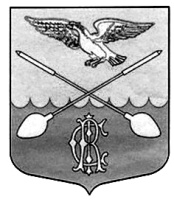  СОВЕТ ДЕПУТАТОВ ДРУЖНОГОРСКОГО ГОРОДСКОГО ПОСЕЛЕНИЯ  ГАТЧИНСКОГО МУНИЦИПАЛЬНОГО РАЙОНА ЛЕНИНГРАДСКОЙ ОБЛАСТИ(Третьего созыва)Р Е Ш Е Н И Е От  27 февраля  2019 г.                                                                                № 4О проекте отчета об исполнении бюджета Дружногорского городского поселения  за  2018 год В соответствии со ст.28 Федерального закона «Об общих принципах организации местного самоуправления в Российской Федерации» от 16.10.2003 № 131, Бюджетным Кодексом РФ, Уставом Дружногорского городского поселения, положением «О бюджетном процессе в Дружногорском городском поселении»СОВЕТ ДЕПУТАТОВ ДРУЖНОГОРСКОГО ГОРОДСКОГО  ПОСЕЛЕНИЯ Р Е Ш И Л:    1. Принять проект отчета об исполнении Бюджета Дружногорского городского поселения за 2018 год за основу (прилагается).    2. Назначить публичные слушания по проекту отчета об исполнении Бюджета Дружногорского городского поселения за 2018 год на   15 марта 2019 в 16.00, по адресу п. Дружная Горка, ул. Садовая, д.4, Администрация, актовый зал.   3. Опубликовать настоящее решение, проект отчета об исполнении Бюджета Дружногорского городского поселения за 2018 год в Официальном вестнике Дружногорского городского поселения не позднее 04 марта 2019 года.   4. Ответственность за организацию и проведение публичных слушаний возложить на главу администрации Дружногорского городского поселения.   5. Решение вступает в силу с момента принятия.Глава Дружногорского городского поселения:                                                            И.В. Моисеева проектЛЕНИНГРАДСКАЯ ОБЛАСТЬСОВЕТ ДЕПУТАТОВ ДРУЖНОГОРСКОГО ГОРОДСКОГО  ПОСЕЛЕНИЯ ГАТЧИНСКОГО МУНИЦИПАЛЬНОГО РАЙОНАР Е Ш Е Н И ЕОт               2019 г.                                                                     №     .Об исполнении бюджетаДружногорского городского поселенияза  2018 год    В соответствии с ФЗ № 131 от 06.10.2003 года «Об общих принципах организации местного самоуправления в Российской Федерации», Бюджетным Кодексом РФ, Положением «О бюджетном процессе в Дружногорском городском поселении», учитывая_______________________  и руководствуясь Уставом Дружногорского городского поселения.СОВЕТ ДЕПУТАТОВ ДРУЖНОГОРСКОГО ГОРОДСКОГО  ПОСЕЛЕНИЯ Р Е Ш И Л:Утвердить отчет об исполнении бюджета  Дружногорского городского  поселения за  2018 год :-по доходам в сумме    45 952,80   тыс.руб. -по расходам в сумме   48 414,52     тыс.руб. с превышением расходов над доходами (дефицит бюджета Дружногорского городского поселения) в сумме  2 461,72  тыс. рублей, со следующими показателями:по источникам внутреннего финансирования дефицита бюджета Дружногорского городского поселения за  2018 год согласно приложению 1;по доходам бюджета Дружногорского городского поселения за 2018 год согласно приложению 2;по межбюджетным трансфертам, получаемым из других бюджетов за 2018 год согласно приложению 3;по распределению расходов бюджета Дружногорского городского поселения за 2018 год  по разделам и подразделам функциональной классификации расходов бюджетов Российской Федерации согласно приложению 4;по исполнению бюджетных ассигнований по реализацию муниципальных  программ Дружногорского городского поселения за 2018 год согласно приложению 5;по ведомственной структуре расходов бюджета Дружногорского городского поселения на 2018 год согласно приложению 6.2. Утвердить сведения о численности муниципальных служащих органа местного самоуправления, работников муниципальных учреждений и фактических затратах на их денежное содержание за 2018 год согласно приложению 7.3. Утвердить отчет об использовании средств Резервного фонда за 2018 год согласно приложению 8. 	4.  Решение вступает в силу с момента принятия.           5. Настоящее решение подлежит официальному опубликованию.                  Глава Дружногорского городского поселения:                                      И.В. Моисеева                                                                                                                        Приложение № 3							к решению Совета депутатов							Дружногорского городского                                                                           поселения							№   от  2019 г.Межбюджетные  трансферты, получаемые из других бюджетов в 2018 годуПриложение № 1Приложение № 1к решению Совета депутатовк решению Совета депутатовк решению Совета депутатов Дружногорского городского поселения Дружногорского городского поселения Дружногорского городского поселения Дружногорского городского поселенияИсполнение по источникам  финансирования дефицита 
бюджета Дружногорского  городского поселения
за  2018 годИсполнение по источникам  финансирования дефицита 
бюджета Дружногорского  городского поселения
за  2018 годИсполнение по источникам  финансирования дефицита 
бюджета Дружногорского  городского поселения
за  2018 годИсполнение по источникам  финансирования дефицита 
бюджета Дружногорского  городского поселения
за  2018 годКод бюджетной классификацииНаименование доходных источниковПлан 2018 года   Сумма (тысяч рублей)Исполнено за 2018 год                     Сумма (тысяч рублей)000 01 05 02 01 10 0000 000Изменение остатков средств на счетах по учету средств  бюджета 4 406,492 461,72Всего источников внутреннего финансирования дефицита4 406,492 461,72Приложение № 2Приложение № 2Приложение № 2к решению Совета депутатовк решению Совета депутатовк решению Совета депутатов Дружногорского городского поселения Дружногорского городского поселения Дружногорского городского поселения Дружногорского городского поселенияИсполнение поступления доходов в бюджет Дружногорского городского поселения за  2018 годИсполнение поступления доходов в бюджет Дружногорского городского поселения за  2018 годИсполнение поступления доходов в бюджет Дружногорского городского поселения за  2018 годИсполнение поступления доходов в бюджет Дружногорского городского поселения за  2018 годИсполнение поступления доходов в бюджет Дружногорского городского поселения за  2018 годКод бюджетной классификацииИсточник доходовСумма бюджета на 2018 год (тыс.руб.)исполнено  2018 тыс.руб.%НАЛОГОВЫЕ И НЕНАЛОГОВЫЕ ДОХОДЫ21 603,5021 394,4399,0налоговые доходы 17 090,2017 176,76100,5000 1 01 02000 01 0000 110Налог на доходы физических лиц2 799,402 858,95102,1000 1 01 02010 01 1000 110Налог на доходы физических лиц с доходов, источником которых является налоговый агент, за исключением доходов, в отношении которых исчисление и уплата налога осуществляются в соответствии со статьями 227, 227.1 и 228 Налогового кодекса Российской Федерации (сумма платежа (перерасчеты, недоимка и задолженность по соответствующему платежу, в том числе по отмененному)2 799,402 858,95102,1000 1 03 02000 01 0000 110Акцизы по подакцизным товарам (продукции), производимым на территории Российской Федерации1 300,001 354,54104,2000 1.03.02230.01.0000.110Доходы от уплаты акцизов на дизельное топливо, подлежащие распределению между бюджетами субъектов Российской Федерации и местными бюджетами с учетом установленных дифференцированных нормативов отчислений в местные бюджеты600,00603,54100,6000 1.03.02240.01.0000.110Доходы от уплаты акцизов на моторные масла для дизельных и (или) карбюраторных (инжекторных) двигателей, подлежащие распределению между бюджетами субъектов Российской Федерации и местными бюджетами с учетом установленных дифференцированных нормативов отчислений в местные бюджеты0,005,81000 1.03.02250.01.0000.110Доходы от уплаты акцизов на автомобильный бензин, подлежащие распределению между бюджетами субъектов Российской Федерации и местными бюджетами с учетом установленных дифференцированных нормативов отчислений в местные бюджеты700,00880,42125,8000 1.03.02260.01.0000.110Доходы от уплаты акцизов на прямогонный бензин, подлежащие распределению между бюджетами субъектов Российской Федерации и местными бюджетами с учетом установленных дифференцированных нормативов отчислений в местные бюджеты0,00-135,23000 1 05 03 00 0 01 0000Единый сельскохозяйственный налог 0,000,000,0000 1 05 03 01 0 01 0000Единый сельскохозяйственный налог 0,000,0000 1 06 01000 00 0000 110Налог на имущество физических лиц620,00648,77104,6000 1 06 01030 13 0000 110Налог на имущество физических лиц, взимаемый по ставкам, применяемым к объектам налогообложения, расположенным в границах городских поселений620,00648,77104,6000 1 06 06000 00 0000 110Земельный налог12 370,8012 314,5199,5000 1 06 06030 00 0000 110Земельный налог с организаций 6 715,006 659,3199,2000 1 06 06033 13 0000 110Земельный налог с организаций, обладающих земельным участком, расположенным в границах городских  поселений6 715,006 659,3199,2000 1 06 06040 00 0000 110Земельный налог с физических лиц5 655,805 655,20100,0000 1 06 06043 13 0000 110Земельный налог с физических лиц, обладающих земельным участком, расположенным в границах  городских  поселений5 655,805 655,20100,0неналоговые доходы4 513,304 217,6693,4000 1 11 00000 00 0000 000ДОХОДЫ ОТ ИСПОЛЬЗОВАНИЯ ИМУЩЕСТВА, НАХОДЯЩЕГОСЯ В ГОСУДАРСТВЕННОЙ И МУНИЦИПАЛЬНОЙ СОБСТВЕННОСТИ1 960,001 778,4790,7000 1 11 05013 13 0000 120Доходы, получаемые в виде арендной платы за земельные участки, государственная собственность на которые не разграничена и которые расположены в границах городских поселений, а также средства от продажи права на заключение договоров аренды указанных земельных участков360,00342,3595,1000 1.11.05035.13.0000.120Доходы от сдачи в аренду имущества, находящегося в оперативном управлении органов управления городских поселений и созданных ими учреждений (за исключением имущества муниципальных бюджетных и автономных учреждений)30,4530,2199,2000 1 11 05075 13 0000 120Доходы от сдачи в аренду имущества, составляющего казну городских поселений (за исключением земельных участков)  769,55689,4289,6000 1 11 09045 13 0000 120Прочие поступления от использования имущества, находящегося в собственности городских поселений (за исключением имущества муниципальных бюджетных и автономных учреждений, а также имущества муниципальных унитарных предприятий, в том числе казенных)800,00716,5089,6000 1 13 00000 00 0000 000ДОХОДЫ ОТ ОКАЗАНИЯ ПЛАТНЫХ УСЛУГ (РАБОТ) И КОМПЕНСАЦИИ ЗАТРАТ ГОСУДАРСТВА1 029,081 042,10101,3000 1 13 01995 13 0000 130Прочие доходы от оказания платных услуг (работ) получателями средств бюджетов городских поселений1 029,081 018,3499,0000 1 1 13 02995 13 0000 130Прочие доходы от компенсации затрат бюджетов городских поселений0,0023,770,0000 1 14 00000 00 0000 000ДОХОДЫ ОТ ПРОДАЖИ МАТЕРИАЛЬНЫХ И НЕМАТЕРИАЛЬНЫХ АКТИВОВ1 500,001 367,1091,1000 1 14 06000 00 0000 430Доходы от продажи земельных участков, находящихся в государственной и муниципальной собственности1 500,001 367,1091,1000 1 14 06013 13 0000 430Доходы от продажи земельных участков, государственная собственность на которые не разграничена и которые расположены в границах городских поселений1 500,001 367,1091,1000 1 16 00000 00 0000 000ШТРАФЫ, САНКЦИИ, ВОЗМЕЩЕНИЕ УЩЕРБА4,224,22100,0000 1.16.33050.13.0000.140Денежные взыскания (штрафы) за нарушение законодательства Российской Федерации о контрактной системе в сфере закупок товаров, работ, услуг для обеспечения государственных и муниципальных нужд для нужд городских поселений2,722,72100,0000 1.16.90050.13.0000.140Прочие поступления от денежных взысканий (штрафов) и иных сумм в возмещение ущерба, зачисляемые в бюджеты городских поселений1,501,50100,0000 1 17 00000 00 0000 000ПРОЧИЕ НЕНАЛОГОВЫЕ ДОХОДЫ20,0025,77128,8000 1 17 01050 13 0000 180Невыясненные поступления, зачисляемые в бюджеты городских поселений4,79000 1 17 05050 13 0000 180Прочие неналоговые доходы бюджетов городских поселений20,0020,98104,9000 2 00 00000 00 0000 000БЕЗВОЗМЕЗДНЫЕ ПОСТУПЛЕНИЯ24 727,1424 558,3799,3000 2 02 00000 00 0000 000БЕЗВОЗМЕЗДНЫЕ ПОСТУПЛЕНИЯ ОТ ДРУГИХ БЮДЖЕТОВ БЮДЖЕТНОЙ СИСТЕМЫ РОССИЙСКОЙ ФЕДЕРАЦИИ24 727,1424 726,24100,0000 2 02 15001 13 0000 151Дотации бюджетам городских поселений на выравнивание бюджетной обеспеченности7 754,407 754,40100,0000 2 02 20000 00 0000 151Субсидии бюджетам бюджетной системы  Российской Федерации (межбюджетные субсидии)9 200,079 199,17100,0000 2 02 20216 13 0000 151Субсидии бюджетам городских поселений на осуществление дорожной деятельности в отношении автомобильных дорог общего пользования, а также капитального ремонта и ремонта дворовых территорий многоквартирных домов, проездов к дворовым территориям многоквартирных домов населенных пунктов604,6604,60100,0000 2 02 29999 13 0000 151Прочие субсидии бюджетам городских поселений8 595,478 594,57100,0000 2 02 30000 00 0000 151Субвенции бюджетам субъектов Российской Федерации и муниципальных образований 846,66846,66100,0000 2 02 35118 13 0000 151 Субвенции бюджетам городских поселений на осуществление первичного воинского учета на территориях, где отсутствуют военные комиссариаты254,40254,40100,0000 2 02 30024 13 0000 151Субвенции бюджетам городских поселений на выполнение передаваемых полномочий субъектов Российской Федерации592,26592,26100,0000 2 02 40000 00 0000 151Иные межбюджетные трансферты6 926,026 926,02100,0000 2 02 49999 13 0000 151Прочие межбюджетные трансферты, передаваемые бюджетам городских поселений6 926,026 926,02100,0000.2.19.60010.13.0000.151Возврат прочих остатков субсидий, субвенций и иных межбюджетных трансфертов, имеющих целевое назначение, прошлых лет из бюджетов городских поселений-167,87Доходы бюджета - Всего46 330,6445 952,8099,2Код бюджетной классификацииИсточники доходовСумма(тысяч рублей)Исполнено в 2018 г(тысяч рублей)% исполнения000 2 02 15001 13 0000 151Дотации  бюджетам   поселений   на   выравниваниебюджетной обеспеченности7 754,407 754,40100000 2 02 20216 13 0000 151Субсидии бюджетам городских поселений на осуществление дорожной деятельности в отношении автомобильных дорог общего пользования, а также капитального ремонта и ремонта дворовых территорий многоквартирных домов, проездов к дворовым территориям многоквартирных домов населенных пунктов604,60604,60100000 2 02 29999 13 0000 151Прочие субсидии бюджетам городских поселений8 595,478 594,57100000 2 02 35118 13 0000 151Субвенции  бюджетам  поселений  на  осуществлениепервичного воинского учета  на  территориях,  гдеотсутствуют военные комиссариаты254,40254,40100000 2 02 30024 13 0000 151Субвенции  бюджетам  муниципальных образований  на  осуществление отдельных государственных полномочий Ленинградской области в сфере административных правонарушений592,26592,26100000 2 02 49999 13 0000 151Прочие межбюджетные трансферты, передаваемые бюджетам городских поселений6 926,026 926,02100итого24 727,1424 726,14100Приложение № 4Приложение № 4Приложение № 4Приложение № 4к решению Совета  Депутатовк решению Совета  Депутатовк решению Совета  Депутатовк решению Совета  ДепутатовДружногорского городского поселенияДружногорского городского поселенияДружногорского городского поселенияДружногорского городского поселенияИсполнение расходов бюджета по разделам и подразделам, классификации расходов бюджета Дружногорского городского поселения 2018 год.Исполнение расходов бюджета по разделам и подразделам, классификации расходов бюджета Дружногорского городского поселения 2018 год.Исполнение расходов бюджета по разделам и подразделам, классификации расходов бюджета Дружногорского городского поселения 2018 год.Исполнение расходов бюджета по разделам и подразделам, классификации расходов бюджета Дружногорского городского поселения 2018 год.Исполнение расходов бюджета по разделам и подразделам, классификации расходов бюджета Дружногорского городского поселения 2018 год.Исполнение расходов бюджета по разделам и подразделам, классификации расходов бюджета Дружногорского городского поселения 2018 год.Наименование показателяКод разделаКод подразделаБюджет на  2018 г.тысяч рублейИсполнено 2018 год  сумма, тыс.руб.% исполненияНаименование показателяКод разделаКод подразделаБюджет на  2018 г.тысяч рублейИсполнено 2018 год  сумма, тыс.руб.% исполненияНаименование показателяКод разделаКод подразделаБюджет на  2018 г.тысяч рублейИсполнено 2018 год  сумма, тыс.руб.% исполненияОбщегосударственные вопросы01008 952,858 750,8697,7Функционирование представительных органов местного самоуправления0103234,00234,00100,0Функционирование местных администраций01048 439,578 269,7398,0Обеспечение деятельности финансовых, налоговых и таможенных органов и органов финансового (финансово-бюджетного) надзора0106149,80149,80100,0Резервные фонды01110,000,00Другие общегосударственные вопросы0113129,4897,3375,2Национальная оборона0200254,40254,40100,0Мобилизационная и вневойсковая подготовка0203254,40254,40100,0Национальная безопасность и правоохранительная деятельность0300263,60262,6099,6Защита населения и территории от чрезвычайных ситуаций природного и техногенного характера, гражданская оборона0309240,80239,8099,6Обеспечение пожарной безопасности031022,8022,80100,0Национальная экономика04004 633,053 600,5577,7Дорожное хозяйство (дорожные фонды)04092 901,002 862,2098,7Связь и информатика0410425,40425,40100,0Другие вопросы в области национальной экономики04121 306,65312,9524,0Жилищно-коммунальное хозяйство050014 651,4714 242,0497,2Жилищное  хозяйство05011 586,301 582,9299,8Коммунальное хозяйство05021 481,431 244,0984,0Благоустройство05036 208,706 070,1797,8Другие вопросы в области ЖКХ05055 375,045 344,8599,4Образование0707134,99134,99100,0Молодежная политика0707134,99134,99100,0Культура, кинематография, средства массовой информации080010 282,219 673,8594,1Культура080110 282,219 673,8594,1Социальное обеспечение10006 382,906 382,90100,0Пенсионное обеспечение1001952,42952,42100,0Социальное обеспечение населения10035 430,475 430,47100,0Физическая культура и спорт11005 181,665 112,3498,7Физическая культура11015 036,664 967,3498,6Массовый спорт1102145,00145,00100,0ВСЕГО РАСХОДОВ50 737,1248 414,5295,4Приложение № 5Приложение № 5к решению Совета  Депутатовк решению Совета  Депутатовк решению Совета  Депутатовк решению Совета  ДепутатовДружногорского городского поселенияДружногорского городского поселенияДружногорского городского поселенияДружногорского городского поселенияРаспределение бюджетных ассигнований на реализацию муниципальных программ на 2018 год.Распределение бюджетных ассигнований на реализацию муниципальных программ на 2018 год.Распределение бюджетных ассигнований на реализацию муниципальных программ на 2018 год.Распределение бюджетных ассигнований на реализацию муниципальных программ на 2018 год.Распределение бюджетных ассигнований на реализацию муниципальных программ на 2018 год.Распределение бюджетных ассигнований на реализацию муниципальных программ на 2018 год.Приложение № 6Приложение № 6Приложение № 6Приложение № 6Приложение № 6Приложение № 6Приложение № 6Приложение № 6Приложение № 6Приложение № 6Приложение № 6Приложение № 6Приложение № 6к решению Совета депутатовк решению Совета депутатовДружногорского городского поселенияДружногорского городского поселенияВедомственная структура  расходов бюджета Дружногорского городского поселения на 2018 годВедомственная структура  расходов бюджета Дружногорского городского поселения на 2018 годВедомственная структура  расходов бюджета Дружногорского городского поселения на 2018 годВедомственная структура  расходов бюджета Дружногорского городского поселения на 2018 годВедомственная структура  расходов бюджета Дружногорского городского поселения на 2018 годВедомственная структура  расходов бюджета Дружногорского городского поселения на 2018 годВедомственная структура  расходов бюджета Дружногорского городского поселения на 2018 годВедомственная структура  расходов бюджета Дружногорского городского поселения на 2018 годВедомственная структура  расходов бюджета Дружногорского городского поселения на 2018 годВедомственная структура  расходов бюджета Дружногорского городского поселения на 2018 годВедомственная структура  расходов бюджета Дружногорского городского поселения на 2018 годВедомственная структура  расходов бюджета Дружногорского городского поселения на 2018 годВедомственная структура  расходов бюджета Дружногорского городского поселения на 2018 годНаименование разделов и подразделовНаименование разделов и подразделовРаздел ПодразделРаздел ПодразделЦелевая  статьяЦелевая  статьяВид расходаВид расходаСумма (тысяч рублей) 2018 годСумма (тысяч рублей) 2018 годИсполнено (тысяч рублей) 2018 годИсполнено (тысяч рублей) 2018 год% исполненияФункционирование законодательных (представительных) органов государственной власти и представительных органов муниципальных образованийФункционирование законодательных (представительных) органов государственной власти и представительных органов муниципальных образований01030103234,00234,00234,00234,00100,0Непрограммные расходы органов местного самоуправленияНепрограммные расходы органов местного самоуправления0103010360000000006000000000234,00234,00234,00234,00100,0Расходы на содержание органов местного самоуправленияРасходы на содержание органов местного самоуправления0103010361000000006100000000234,00234,00234,00234,00100,0Содержание органов местного самоуправленияСодержание органов местного самоуправления0103010361800000006180000000234,00234,00234,00234,00100,0Обеспечение деятельности Совета депутатов муниципального образования в рамках непрограммных расходов ОМСУОбеспечение деятельности Совета депутатов муниципального образования в рамках непрограммных расходов ОМСУ0103010361800110506180011050234,00234,00234,00234,00100,0Иные выплаты, за исключением фонда оплаты труда государственных (муниципальных) органов, лицам, привлекаемым согласно законодательству для выполнения отдельных полномочийИные выплаты, за исключением фонда оплаты труда государственных (муниципальных) органов, лицам, привлекаемым согласно законодательству для выполнения отдельных полномочий0103010361800110506180011050123123234,00234,00234,00234,00100,0Иные выплаты, за исключением фонда оплаты труда государственных (муниципальных) органов, лицам, привлекаемым согласно законодательству для выполнения отдельных полномочийИные выплаты, за исключением фонда оплаты труда государственных (муниципальных) органов, лицам, привлекаемым согласно законодательству для выполнения отдельных полномочий0103010361800110506180011050123123234,00234,00234,00234,00100,0Функционирование Правительства Российской Федерации, высших исполнительных органов государственной власти субъектов Российской Федерации, местных администрацийФункционирование Правительства Российской Федерации, высших исполнительных органов государственной власти субъектов Российской Федерации, местных администраций010401048 439,578 439,578 269,738 269,7398,0Непрограммные расходы органов местного самоуправленияНепрограммные расходы органов местного самоуправления01040104600000000060000000008 439,578 439,578 269,738 269,7398,0Расходы на содержание органов местного самоуправленияРасходы на содержание органов местного самоуправления01040104610000000061000000008 439,578 439,578 269,738 269,7398,0Расходы на выплаты муниципальным служащим органов местного самоуправленияРасходы на выплаты муниципальным служащим органов местного самоуправления01040104617000000061700000005 920,265 920,265 868,995 868,9999,1Расходы на обеспечение деятельности муниципальных служащих органов местного самоуправления (ФОТ) в рамках непрограммных расходов ОМСУРасходы на обеспечение деятельности муниципальных служащих органов местного самоуправления (ФОТ) в рамках непрограммных расходов ОМСУ01040104617001102061700110205 328,005 328,005 315,575 315,5799,8Фонд оплаты труда государственных (муниципальных) органовФонд оплаты труда государственных (муниципальных) органов01040104617001102061700110201211214 070,004 070,004 060,944 060,9499,8Фонд оплаты труда государственных (муниципальных) органовФонд оплаты труда государственных (муниципальных) органов01040104617001102061700110201211214 070,004 070,004 060,944 060,9499,8Взносы по обязательному социальному страхованию на выплаты денежного содержания и иные выплаты работникам государственных (муниципальных) органовВзносы по обязательному социальному страхованию на выплаты денежного содержания и иные выплаты работникам государственных (муниципальных) органов01040104617001102061700110201291291 258,001 258,001 254,631 254,6399,7Взносы по обязательному социальному страхованию на выплаты денежного содержания и иные выплаты работникам государственных (муниципальных) органовВзносы по обязательному социальному страхованию на выплаты денежного содержания и иные выплаты работникам государственных (муниципальных) органов01040104617001102061700110201291291 258,001 258,001 254,631 254,6399,7Обеспечение выполнения органами местного самоуправления муниципальных образований отдельных государственных полномочий Ленинградской области в сфере административных правоотношений в рамках непрограммных расходов ОМСУОбеспечение выполнения органами местного самоуправления муниципальных образований отдельных государственных полномочий Ленинградской области в сфере административных правоотношений в рамках непрограммных расходов ОМСУ0104010461700713406170071340592,26592,26553,42553,4293,4Фонд оплаты труда государственных (муниципальных) органовФонд оплаты труда государственных (муниципальных) органов0104010461700713406170071340121121454,87454,87425,05425,0593,4Фонд оплаты труда государственных (муниципальных) органовФонд оплаты труда государственных (муниципальных) органов0104010461700713406170071340121121454,87454,87425,05425,0593,4Взносы по обязательному социальному страхованию на выплаты денежного содержания и иные выплаты работникам государственных (муниципальных) органовВзносы по обязательному социальному страхованию на выплаты денежного содержания и иные выплаты работникам государственных (муниципальных) органов0104010461700713406170071340129129137,38137,38128,37128,3793,4Взносы по обязательному социальному страхованию на выплаты денежного содержания и иные выплаты работникам государственных (муниципальных) органовВзносы по обязательному социальному страхованию на выплаты денежного содержания и иные выплаты работникам государственных (муниципальных) органов0104010461700713406170071340129129137,38137,38128,37128,3793,4Содержание органов местного самоуправленияСодержание органов местного самоуправления01040104618000000061800000002 519,322 519,322 400,742 400,7495,3Обеспечение деятельности органов местного самоуправления, в том числе оплата труда немуниципальных служащих, в рамках непрограммных расходов ОМСУОбеспечение деятельности органов местного самоуправления, в том числе оплата труда немуниципальных служащих, в рамках непрограммных расходов ОМСУ01040104618001103061800110302 481,222 481,222 362,712 362,7195,2Фонд оплаты труда государственных (муниципальных) органовФонд оплаты труда государственных (муниципальных) органов01040104618001103061800110301211211 044,301 044,301 026,041 026,0498,3Фонд оплаты труда государственных (муниципальных) органовФонд оплаты труда государственных (муниципальных) органов01040104618001103061800110301211211 044,301 044,301 026,041 026,0498,3Иные выплаты персоналу государственных (муниципальных) органов, за исключением фонда оплаты трудаИные выплаты персоналу государственных (муниципальных) органов, за исключением фонда оплаты труда010401046180011030618001103012212217,0017,0015,7215,7292,5Иные выплаты персоналу государственных (муниципальных) органов, за исключением фонда оплаты трудаИные выплаты персоналу государственных (муниципальных) органов, за исключением фонда оплаты труда010401046180011030618001103012212217,0017,0015,7215,7292,5Взносы по обязательному социальному страхованию на выплаты денежного содержания и иные выплаты работникам государственных (муниципальных) органовВзносы по обязательному социальному страхованию на выплаты денежного содержания и иные выплаты работникам государственных (муниципальных) органов0104010461800110306180011030129129310,96310,96303,61303,6197,6Взносы по обязательному социальному страхованию на выплаты денежного содержания и иные выплаты работникам государственных (муниципальных) органовВзносы по обязательному социальному страхованию на выплаты денежного содержания и иные выплаты работникам государственных (муниципальных) органов0104010461800110306180011030129129310,96310,96303,61303,6197,6Закупка товаров, работ, услуг в сфере информационно-коммуникационных технологийЗакупка товаров, работ, услуг в сфере информационно-коммуникационных технологий010401046180011030618001103024224282,0082,0081,3881,3899,2Закупка товаров, работ, услуг в сфере информационно-коммуникационных технологийЗакупка товаров, работ, услуг в сфере информационно-коммуникационных технологий010401046180011030618001103024224282,0082,0081,3881,3899,2Прочая закупка товаров, работ и услугПрочая закупка товаров, работ и услуг01040104618001103061800110302442441 008,961 008,96918,59918,5991,0Прочая закупка товаров, работ и услугПрочая закупка товаров, работ и услуг01040104618001103061800110302442441 008,961 008,96918,59918,5991,0Уплата иных платежейУплата иных платежей010401046180011030618001103085385318,0018,0017,3817,3896,6Уплата иных платежейУплата иных платежей010401046180011030618001103085385318,0018,0017,3817,3896,6Диспансеризация муниципальных и немуниципальных служащих и добровольное медицинское страхование в рамках непрограммных расходов ОМСУДиспансеризация муниципальных и немуниципальных служащих и добровольное медицинское страхование в рамках непрограммных расходов ОМСУ010401046180015070618001507038,1038,1038,0338,0399,8Прочая закупка товаров, работ и услугПрочая закупка товаров, работ и услуг010401046180015070618001507024424438,1038,1038,0338,0399,8Прочая закупка товаров, работ и услугПрочая закупка товаров, работ и услуг010401046180015070618001507024424438,1038,1038,0338,0399,8Обеспечение деятельности финансовых, налоговых и таможенных органов и органов финансового (финансово-бюджетного) надзораОбеспечение деятельности финансовых, налоговых и таможенных органов и органов финансового (финансово-бюджетного) надзора01060106149,80149,80149,80149,80100,0Непрограммные расходы органов местного самоуправленияНепрограммные расходы органов местного самоуправления0106010660000000006000000000149,80149,80149,80149,80100,0Непрограммные расходыНепрограммные расходы0106010662000000006200000000149,80149,80149,80149,80100,0Прочие расходыПрочие расходы0106010662900000006290000000149,80149,80149,80149,80100,0Передача полномочий по казначейскому исполнению бюджетов поселений в рамках непрограммных расходов ОМСУПередача полномочий по казначейскому исполнению бюджетов поселений в рамках непрограммных расходов ОМСУ010601066290013020629001302057,6057,6057,6057,60100,0Иные межбюджетные трансфертыИные межбюджетные трансферты010601066290013020629001302054054057,6057,6057,6057,60100,0Иные межбюджетные трансфертыИные межбюджетные трансферты010601066290013020629001302054054057,6057,6057,6057,60100,0Передача полномочий по осуществлению финансового контроля бюджетов поселений в рамках непрограммных расходов ОМСУПередача полномочий по осуществлению финансового контроля бюджетов поселений в рамках непрограммных расходов ОМСУ010601066290013060629001306045,0045,0045,0045,00100,0Иные межбюджетные трансфертыИные межбюджетные трансферты010601066290013060629001306054054045,0045,0045,0045,00100,0Иные межбюджетные трансфертыИные межбюджетные трансферты010601066290013060629001306054054045,0045,0045,0045,00100,0Передача полномочий по осуществлению внутреннего финансового контроля в сфере закупок и бюджетных правоотношений бюджетов поселений в рамках непрограммных расходов ОМСУПередача полномочий по осуществлению внутреннего финансового контроля в сфере закупок и бюджетных правоотношений бюджетов поселений в рамках непрограммных расходов ОМСУ010601066290013150629001315047,2047,2047,2047,20100,0Иные межбюджетные трансфертыИные межбюджетные трансферты010601066290013150629001315054054047,2047,2047,2047,20100,0Иные межбюджетные трансфертыИные межбюджетные трансферты010601066290013150629001315054054047,2047,2047,2047,20100,0Другие общегосударственные вопросыДругие общегосударственные вопросы01130113129,48129,4897,3397,3375,2Непрограммные расходы органов местного самоуправленияНепрограммные расходы органов местного самоуправления011301136000000000600000000024,4824,4824,4824,48100,0Непрограммные расходыНепрограммные расходы011301136200000000620000000024,4824,4824,4824,48100,0Прочие расходыПрочие расходы011301136290000000629000000024,4824,4824,4824,48100,0Выплаты материальной помощи, поощрения за особые заслуги физическим и юридическим лицам в рамках непрограммных расходов ОМСУВыплаты материальной помощи, поощрения за особые заслуги физическим и юридическим лицам в рамках непрограммных расходов ОМСУ011301136290015060629001506010,0010,0010,0010,00100,0Премии и грантыПремии и гранты011301136290015060629001506035035010,0010,0010,0010,00100,0Премии и грантыПремии и гранты011301136290015060629001506035035010,0010,0010,0010,00100,0Проведение мероприятий по обеспечению публикации муниципальных правовых актов и информированию населения о деятельности органов местного самоуправления в рамках непрограммных расходов ОМСУПроведение мероприятий по обеспечению публикации муниципальных правовых актов и информированию населения о деятельности органов местного самоуправления в рамках непрограммных расходов ОМСУ011301136290017110629001711014,4814,4814,4814,48100,0Прочая закупка товаров, работ и услугПрочая закупка товаров, работ и услуг011301136290017110629001711024424414,4814,4814,4814,48100,0Прочая закупка товаров, работ и услугПрочая закупка товаров, работ и услуг011301136290017110629001711024424414,4814,4814,4814,48100,0Программная часть городских поселенийПрограммная часть городских поселений0113011380000000008000000000105,00105,0072,8572,8569,4Муниципальная программа городского поселения "Социально-экономическое развитие городского поселения Гатчинского муниципального района"Муниципальная программа городского поселения "Социально-экономическое развитие городского поселения Гатчинского муниципального района"0113011381000000008100000000105,00105,0072,8572,8569,4Муниципальная программа Дружногорского городского поселения «Социально-экономическое развитие муниципального образования Дружногорское городское поселение Гатчинского муниципального района Ленинградской области»Муниципальная программа Дружногорского городского поселения «Социально-экономическое развитие муниципального образования Дружногорское городское поселение Гатчинского муниципального района Ленинградской области»0113011381006000008100600000105,00105,0072,8572,8569,4Подпрограмма «Создание условий для устойчивого экономического развития» муниципальной программы «Социально-экономическое развитие муниципального образования Дружногорское городское поселение Гатчинского муниципального района Ленинградской области»Подпрограмма «Создание условий для устойчивого экономического развития» муниципальной программы «Социально-экономическое развитие муниципального образования Дружногорское городское поселение Гатчинского муниципального района Ленинградской области»0113011381106000008110600000105,00105,0072,8572,8569,4Оценка недвижимости, признание прав и регулирование отношений по государственной и муниципальной собственности в рамках подпрограммы «Создание условий для устойчивого экономического развития» муниципальной программы «Социально-экономическое развитие муниципального образования Дружногорское городское поселение Гатчинского муниципального района Ленинградской области»Оценка недвижимости, признание прав и регулирование отношений по государственной и муниципальной собственности в рамках подпрограммы «Создание условий для устойчивого экономического развития» муниципальной программы «Социально-экономическое развитие муниципального образования Дружногорское городское поселение Гатчинского муниципального района Ленинградской области»0113011381106150308110615030100,00100,0068,3568,3568,4Прочая закупка товаров, работ и услугПрочая закупка товаров, работ и услуг0113011381106150308110615030244244100,00100,0068,3568,3568,4Прочая закупка товаров, работ и услугПрочая закупка товаров, работ и услуг0113011381106150308110615030244244100,00100,0068,3568,3568,4Обучение и повышение квалификации муниципальных служащих в рамках подпрограммы «Создание условий для устойчивого экономического развития» муниципальной программы «Социально-экономическое развитие муниципального образования Дружногорское городское поселение Гатчинского муниципального района Ленинградской области»Обучение и повышение квалификации муниципальных служащих в рамках подпрограммы «Создание условий для устойчивого экономического развития» муниципальной программы «Социально-экономическое развитие муниципального образования Дружногорское городское поселение Гатчинского муниципального района Ленинградской области»01130113811061627081106162705,005,004,504,5090,0Прочая закупка товаров, работ и услугПрочая закупка товаров, работ и услуг01130113811061627081106162702442445,005,004,504,5090,0Прочая закупка товаров, работ и услугПрочая закупка товаров, работ и услуг01130113811061627081106162702442445,005,004,504,5090,0Мобилизационная и вневойсковая подготовкаМобилизационная и вневойсковая подготовка02030203254,40254,40254,40254,40100,0Непрограммные расходы органов местного самоуправленияНепрограммные расходы органов местного самоуправления0203020360000000006000000000254,40254,40254,40254,40100,0Непрограммные расходыНепрограммные расходы0203020362000000006200000000254,40254,40254,40254,40100,0Прочие расходыПрочие расходы0203020362900000006290000000254,40254,40254,40254,40100,0Осуществление первичного воинского учета на территориях, где отсутствуют военные комиссариаты в рамках непрограммных расходов ОМСУОсуществление первичного воинского учета на территориях, где отсутствуют военные комиссариаты в рамках непрограммных расходов ОМСУ0203020362900511806290051180254,40254,40254,40254,40100,0Фонд оплаты труда государственных (муниципальных) органовФонд оплаты труда государственных (муниципальных) органов0203020362900511806290051180121121195,39195,39195,39195,39100,0Фонд оплаты труда государственных (муниципальных) органовФонд оплаты труда государственных (муниципальных) органов0203020362900511806290051180121121195,39195,39195,39195,39100,0Взносы по обязательному социальному страхованию на выплаты денежного содержания и иные выплаты работникам государственных (муниципальных) органовВзносы по обязательному социальному страхованию на выплаты денежного содержания и иные выплаты работникам государственных (муниципальных) органов020302036290051180629005118012912959,0159,0159,0159,01100,0Взносы по обязательному социальному страхованию на выплаты денежного содержания и иные выплаты работникам государственных (муниципальных) органовВзносы по обязательному социальному страхованию на выплаты денежного содержания и иные выплаты работникам государственных (муниципальных) органов020302036290051180629005118012912959,0159,0159,0159,01100,0Защита населения и территории от чрезвычайных ситуаций природного и техногенного характера, гражданская оборонаЗащита населения и территории от чрезвычайных ситуаций природного и техногенного характера, гражданская оборона03090309240,80240,80239,80239,8099,6Программная часть городских поселенийПрограммная часть городских поселений0309030980000000008000000000240,80240,80239,80239,8099,6Муниципальная программа городского поселения "Социально-экономическое развитие городского поселения Гатчинского муниципального района"Муниципальная программа городского поселения "Социально-экономическое развитие городского поселения Гатчинского муниципального района"0309030981000000008100000000240,80240,80239,80239,8099,6Муниципальная программа Дружногорского городского поселения «Социально-экономическое развитие муниципального образования Дружногорское городское поселение Гатчинского муниципального района Ленинградской области»Муниципальная программа Дружногорского городского поселения «Социально-экономическое развитие муниципального образования Дружногорское городское поселение Гатчинского муниципального района Ленинградской области»0309030981006000008100600000240,80240,80239,80239,8099,6Подпрограмма «Обеспечение безопасности» муниципальной программы «Социально-экономическое развитие муниципального образования Дружногорское городское поселение Гатчинского муниципального района Ленинградской области»Подпрограмма «Обеспечение безопасности» муниципальной программы «Социально-экономическое развитие муниципального образования Дружногорское городское поселение Гатчинского муниципального района Ленинградской области»0309030981206000008120600000240,80240,80239,80239,8099,6Организация и осуществление мероприятий по гражданской обороне, защите населения и территории поселения от чрезвычайных ситуаций природного и техногенного характера в рамках подпрограммы «Обеспечение безопасности на территории Дружногорского городского поселения» муниципальной программы «Социально-экономическое развитие муниципального образования Дружногорское городское поселение Гатчинского муниципального района Ленинградской области»Организация и осуществление мероприятий по гражданской обороне, защите населения и территории поселения от чрезвычайных ситуаций природного и техногенного характера в рамках подпрограммы «Обеспечение безопасности на территории Дружногорского городского поселения» муниципальной программы «Социально-экономическое развитие муниципального образования Дружногорское городское поселение Гатчинского муниципального района Ленинградской области»0309030981206150908120615090240,80240,80239,80239,8099,6Прочая закупка товаров, работ и услугПрочая закупка товаров, работ и услуг0309030981206150908120615090244244240,80240,80239,80239,8099,6Прочая закупка товаров, работ и услугПрочая закупка товаров, работ и услуг0309030981206150908120615090244244240,80240,80239,80239,8099,6Обеспечение пожарной безопасностиОбеспечение пожарной безопасности0310031022,8022,8022,8022,80100,0Программная часть городских поселенийПрограммная часть городских поселений031003108000000000800000000022,8022,8022,8022,80100,0Муниципальная программа городского поселения "Социально-экономическое развитие городского поселения Гатчинского муниципального района"Муниципальная программа городского поселения "Социально-экономическое развитие городского поселения Гатчинского муниципального района"031003108100000000810000000022,8022,8022,8022,80100,0Муниципальная программа Дружногорского городского поселения «Социально-экономическое развитие муниципального образования Дружногорское городское поселение Гатчинского муниципального района Ленинградской области»Муниципальная программа Дружногорского городского поселения «Социально-экономическое развитие муниципального образования Дружногорское городское поселение Гатчинского муниципального района Ленинградской области»031003108100600000810060000022,8022,8022,8022,80100,0Подпрограмма «Обеспечение безопасности» муниципальной программы «Социально-экономическое развитие муниципального образования Дружногорское городское поселение Гатчинского муниципального района Ленинградской области»Подпрограмма «Обеспечение безопасности» муниципальной программы «Социально-экономическое развитие муниципального образования Дружногорское городское поселение Гатчинского муниципального района Ленинградской области»031003108120600000812060000022,8022,8022,8022,80100,0Обеспечение первичных мер пожарной безопасности в границах населенных пунктов поселения в рамках подпрограммы «Обеспечение безопасности на территории Дружногорского городского поселения» муниципальной программы «Социально-экономическое развитие муниципального образования Дружногорское городское поселение Гатчинского муниципального района Ленинградской области»Обеспечение первичных мер пожарной безопасности в границах населенных пунктов поселения в рамках подпрограммы «Обеспечение безопасности на территории Дружногорского городского поселения» муниципальной программы «Социально-экономическое развитие муниципального образования Дружногорское городское поселение Гатчинского муниципального района Ленинградской области»031003108120615120812061512022,8022,8022,8022,80100,0Прочая закупка товаров, работ и услугПрочая закупка товаров, работ и услуг031003108120615120812061512024424422,8022,8022,8022,80100,0Прочая закупка товаров, работ и услугПрочая закупка товаров, работ и услуг031003108120615120812061512024424422,8022,8022,8022,80100,0Дорожное хозяйство (дорожные фонды)Дорожное хозяйство (дорожные фонды)040904092 901,002 901,002 862,202 862,2098,7Программная часть городских поселенийПрограммная часть городских поселений04090409800000000080000000002 901,002 901,002 862,202 862,2098,7Муниципальная программа городского поселения "Социально-экономическое развитие городского поселения Гатчинского муниципального района"Муниципальная программа городского поселения "Социально-экономическое развитие городского поселения Гатчинского муниципального района"04090409810000000081000000002 901,002 901,002 862,202 862,2098,7Муниципальная программа Дружногорского городского поселения «Социально-экономическое развитие муниципального образования Дружногорское городское поселение Гатчинского муниципального района Ленинградской области»Муниципальная программа Дружногорского городского поселения «Социально-экономическое развитие муниципального образования Дружногорское городское поселение Гатчинского муниципального района Ленинградской области»04090409810060000081006000002 901,002 901,002 862,202 862,2098,7Подпрограмма «Содержание и развитие улично-дорожной сети» муниципальной программы «Социально-экономическое развитие муниципального образования Дружногорское городское поселение Гатчинского муниципального района Ленинградской области»Подпрограмма «Содержание и развитие улично-дорожной сети» муниципальной программы «Социально-экономическое развитие муниципального образования Дружногорское городское поселение Гатчинского муниципального района Ленинградской области»04090409813060000081306000002 901,002 901,002 862,202 862,2098,7Обеспечение безопасности дорожного движения на территории Дружногорского городского поселения в рамках подпрограммы «Содержание и развитие улично-дорожной сети» муниципальной программы «Социально-экономическое развитие муниципального образования Дружногорское городское поселение Гатчинского муниципального района Ленинградской области»Обеспечение безопасности дорожного движения на территории Дружногорского городского поселения в рамках подпрограммы «Содержание и развитие улично-дорожной сети» муниципальной программы «Социально-экономическое развитие муниципального образования Дружногорское городское поселение Гатчинского муниципального района Ленинградской области»040904098130615540813061554018,3018,3018,3018,30100,0Прочая закупка товаров, работ и услугПрочая закупка товаров, работ и услуг040904098130615540813061554024424418,3018,3018,3018,30100,0Прочая закупка товаров, работ и услугПрочая закупка товаров, работ и услуг040904098130615540813061554024424418,3018,3018,3018,30100,0Прочие мероприятия по ремонту и содержанию автомобильных дорог, дорожных сооружений местного значения в рамках подпрограммы «Содержание и развитие улично-дорожной сети» муниципальной программы «Социально-экономическое развитие муниципального образования Дружногорское городское поселение Гатчинского муниципального района Ленинградской области»Прочие мероприятия по ремонту и содержанию автомобильных дорог, дорожных сооружений местного значения в рамках подпрограммы «Содержание и развитие улично-дорожной сети» муниципальной программы «Социально-экономическое развитие муниципального образования Дружногорское городское поселение Гатчинского муниципального района Ленинградской области»0409040981306162318130616231387,60387,60349,80349,8090,2Прочая закупка товаров, работ и услугПрочая закупка товаров, работ и услуг0409040981306162318130616231244244387,60387,60349,80349,8090,2Прочая закупка товаров, работ и услугПрочая закупка товаров, работ и услуг0409040981306162318130616231244244387,60387,60349,80349,8090,2Содержание дорог, находящихся в муниципальной собственности в рамках подпрограммы «Содержание и развитие улично-дорожной сети» муниципальной программы «Социально-экономическое развитие муниципального образования Дружногорское городское поселение Гатчинского муниципального района Ленинградской области»Содержание дорог, находящихся в муниципальной собственности в рамках подпрограммы «Содержание и развитие улично-дорожной сети» муниципальной программы «Социально-экономическое развитие муниципального образования Дружногорское городское поселение Гатчинского муниципального района Ленинградской области»0409040981306166208130616620600,00600,00600,00600,00100,0Прочая закупка товаров, работ и услугПрочая закупка товаров, работ и услуг0409040981306166208130616620244244600,00600,00600,00600,00100,0Прочая закупка товаров, работ и услугПрочая закупка товаров, работ и услуг0409040981306166208130616620244244600,00600,00600,00600,00100,0Ремонт автомобильных дорог общего пользования местного значения в рамках подпрограммы «Содержание и развитие улично-дорожной сети» муниципальной программы «Социально-экономическое развитие муниципального образования Дружногорское городское поселение Гатчинского муниципального района Ленинградской области»Ремонт автомобильных дорог общего пользования местного значения в рамках подпрограммы «Содержание и развитие улично-дорожной сети» муниципальной программы «Социально-экономическое развитие муниципального образования Дружногорское городское поселение Гатчинского муниципального района Ленинградской области»0409040981306191908130619190525,00525,00525,00525,00100,0Прочая закупка товаров, работ и услугПрочая закупка товаров, работ и услуг0409040981306191908130619190244244525,00525,00525,00525,00100,0Прочая закупка товаров, работ и услугПрочая закупка товаров, работ и услуг0409040981306191908130619190244244525,00525,00525,00525,00100,0Капитальный ремонт и ремонт автомобильных дорог общего пользования местного значения в рамках подпрограммы «Содержание и развитие улично-дорожной сети» муниципальной программы «Социально-экономическое развитие муниципального образования Дружногорское городское поселение Гатчинского муниципального района Ленинградской области»Капитальный ремонт и ремонт автомобильных дорог общего пользования местного значения в рамках подпрограммы «Содержание и развитие улично-дорожной сети» муниципальной программы «Социально-экономическое развитие муниципального образования Дружногорское городское поселение Гатчинского муниципального района Ленинградской области»0409040981306S014081306S0140804,60804,60804,60804,60100,0Прочая закупка товаров, работ и услугПрочая закупка товаров, работ и услуг0409040981306S014081306S0140244244804,60804,60804,60804,60100,0Прочая закупка товаров, работ и услугПрочая закупка товаров, работ и услуг0409040981306S014081306S0140244244804,60804,60804,60804,60100,0Содействие развитию на части территории поселений иных форм местного самоуправления и реализация проектов местных инициатив граждан в рамках подпрограммы «Содержание и развитие улично-дорожной сети» муниципальной программы «Социально-экономическое развитие муниципального образования Дружногорское городское поселение Гатчинского муниципального района Ленинградской области»Содействие развитию на части территории поселений иных форм местного самоуправления и реализация проектов местных инициатив граждан в рамках подпрограммы «Содержание и развитие улично-дорожной сети» муниципальной программы «Социально-экономическое развитие муниципального образования Дружногорское городское поселение Гатчинского муниципального района Ленинградской области»0409040981306S088081306S0880465,50465,50465,50465,50100,0Прочая закупка товаров, работ и услугПрочая закупка товаров, работ и услуг0409040981306S088081306S0880244244465,50465,50465,50465,50100,0Прочая закупка товаров, работ и услугПрочая закупка товаров, работ и услуг0409040981306S088081306S0880244244465,50465,50465,50465,50100,0Содействие участию населения в осуществлении местного самоуправления в иных формах на территории административного центра Дружногорского городского поселения в рамках подпрограммы «Содержание и развитие улично-дорожной сети» муниципальной программы «Социально-экономическое развитие муниципального образования Дружногорское городское поселение Гатчинского муниципального района Ленинградской области»Содействие участию населения в осуществлении местного самоуправления в иных формах на территории административного центра Дружногорского городского поселения в рамках подпрограммы «Содержание и развитие улично-дорожной сети» муниципальной программы «Социально-экономическое развитие муниципального образования Дружногорское городское поселение Гатчинского муниципального района Ленинградской области»0409040981306S466081306S4660100,00100,0099,0099,0099,0Прочая закупка товаров, работ и услугПрочая закупка товаров, работ и услуг0409040981306S466081306S4660244244100,00100,0099,0099,0099,0Прочая закупка товаров, работ и услугПрочая закупка товаров, работ и услуг0409040981306S466081306S4660244244100,00100,0099,0099,0099,0Связь и информатикаСвязь и информатика04100410425,40425,40425,40425,40100,0Непрограммные расходы органов местного самоуправленияНепрограммные расходы органов местного самоуправления0410041060000000006000000000425,40425,40425,40425,40100,0Непрограммные расходыНепрограммные расходы0410041062000000006200000000425,40425,40425,40425,40100,0Прочие расходыПрочие расходы0410041062900000006290000000425,40425,40425,40425,40100,0Мероприятия в области информационно-коммуникационных технологий и связи в рамках непрограммных расходов ОМСУМероприятия в области информационно-коммуникационных технологий и связи в рамках непрограммных расходов ОМСУ0410041062900151606290015160425,40425,40425,40425,40100,0Закупка товаров, работ, услуг в сфере информационно-коммуникационных технологийЗакупка товаров, работ, услуг в сфере информационно-коммуникационных технологий0410041062900151606290015160242242425,40425,40425,40425,40100,0Закупка товаров, работ, услуг в сфере информационно-коммуникационных технологийЗакупка товаров, работ, услуг в сфере информационно-коммуникационных технологий0410041062900151606290015160242242425,40425,40425,40425,40100,0Другие вопросы в области национальной экономикиДругие вопросы в области национальной экономики041204121 306,651 306,65312,95312,9524,0Программная часть городских поселенийПрограммная часть городских поселений04120412800000000080000000001 306,651 306,65312,95312,9524,0Муниципальная программа городского поселения "Социально-экономическое развитие городского поселения Гатчинского муниципального района"Муниципальная программа городского поселения "Социально-экономическое развитие городского поселения Гатчинского муниципального района"04120412810000000081000000001 306,651 306,65312,95312,9524,0Муниципальная программа Дружногорского городского поселения «Социально-экономическое развитие муниципального образования Дружногорское городское поселение Гатчинского муниципального района Ленинградской области»Муниципальная программа Дружногорского городского поселения «Социально-экономическое развитие муниципального образования Дружногорское городское поселение Гатчинского муниципального района Ленинградской области»04120412810060000081006000001 306,651 306,65312,95312,9524,0Подпрограмма «Создание условий для устойчивого экономического развития» муниципальной программы «Социально-экономическое развитие муниципального образования Дружногорское городское поселение Гатчинского муниципального района Ленинградской области»Подпрограмма «Создание условий для устойчивого экономического развития» муниципальной программы «Социально-экономическое развитие муниципального образования Дружногорское городское поселение Гатчинского муниципального района Ленинградской области»04120412811060000081106000001 306,651 306,65312,95312,9524,0Мероприятия в области строительства, архитектуры и градостроительства в рамках подпрограммы «Создание условий для устойчивого экономического развития» муниципальной программы «Социально-экономическое развитие муниципального образования Дружногорское городское поселение Гатчинского муниципального района Ленинградской области»Мероприятия в области строительства, архитектуры и градостроительства в рамках подпрограммы «Создание условий для устойчивого экономического развития» муниципальной программы «Социально-экономическое развитие муниципального образования Дружногорское городское поселение Гатчинского муниципального района Ленинградской области»04120412811061517081106151701 004,481 004,4834,4434,443,4Прочая закупка товаров, работ и услугПрочая закупка товаров, работ и услуг04120412811061517081106151702442441 004,481 004,4834,4434,443,4Прочая закупка товаров, работ и услугПрочая закупка товаров, работ и услуг04120412811061517081106151702442441 004,481 004,4834,4434,443,4Мероприятия поземлеустройству и землепользованию в рамках подпрограммы «Создание условий для устойчивого экономического развития» муниципальной программы «Социально-экономическое развитие муниципального образования Дружногорское городское поселение Гатчинского муниципального района Ленинградской области»Мероприятия поземлеустройству и землепользованию в рамках подпрограммы «Создание условий для устойчивого экономического развития» муниципальной программы «Социально-экономическое развитие муниципального образования Дружногорское городское поселение Гатчинского муниципального района Ленинградской области»0412041281106151808110615180300,16300,16276,51276,5192,1Прочая закупка товаров, работ и услугПрочая закупка товаров, работ и услуг0412041281106151808110615180244244300,16300,16276,51276,5192,1Прочая закупка товаров, работ и услугПрочая закупка товаров, работ и услуг0412041281106151808110615180244244300,16300,16276,51276,5192,1Мероприятия по развитию и поддержке предпринимательства в рамках подпрограммы «Создание условий для устойчивого экономического развития» муниципальной программы «Социально-экономическое развитие муниципального образования Дружногорское городское поселение Гатчинского муниципального района Ленинградской области»Мероприятия по развитию и поддержке предпринимательства в рамках подпрограммы «Создание условий для устойчивого экономического развития» муниципальной программы «Социально-экономическое развитие муниципального образования Дружногорское городское поселение Гатчинского муниципального района Ленинградской области»04120412811061551081106155102,002,002,002,00100,0Прочая закупка товаров, работ и услугПрочая закупка товаров, работ и услуг04120412811061551081106155102442442,002,002,002,00100,0Прочая закупка товаров, работ и услугПрочая закупка товаров, работ и услуг04120412811061551081106155102442442,002,002,002,00100,0Жилищное хозяйствоЖилищное хозяйство050105011 586,301 586,301 582,921 582,9299,8Непрограммные расходы органов местного самоуправленияНепрограммные расходы органов местного самоуправления0501050160000000006000000000161,90161,90161,90161,90100,0Непрограммные расходыНепрограммные расходы0501050162000000006200000000161,90161,90161,90161,90100,0Прочие расходыПрочие расходы0501050162900000006290000000161,90161,90161,90161,90100,0Передача полномочий по жилищному контролю в рамках непрограммных расходов ОМСУПередача полномочий по жилищному контролю в рамках непрограммных расходов ОМСУ0501050162900130106290013010127,60127,60127,60127,60100,0Иные межбюджетные трансфертыИные межбюджетные трансферты0501050162900130106290013010540540127,60127,60127,60127,60100,0Иные межбюджетные трансфертыИные межбюджетные трансферты0501050162900130106290013010540540127,60127,60127,60127,60100,0Передача полномочий по некоторым жилищным вопросам в рамках непрограммных расходов ОМСУПередача полномочий по некоторым жилищным вопросам в рамках непрограммных расходов ОМСУ050105016290013030629001303034,3034,3034,3034,30100,0Иные межбюджетные трансфертыИные межбюджетные трансферты050105016290013030629001303054054034,3034,3034,3034,30100,0Иные межбюджетные трансфертыИные межбюджетные трансферты050105016290013030629001303054054034,3034,3034,3034,30100,0Программная часть городских поселенийПрограммная часть городских поселений05010501800000000080000000001 424,401 424,401 421,021 421,0299,8Муниципальная программа городского поселения "Социально-экономическое развитие городского поселения Гатчинского муниципального района"Муниципальная программа городского поселения "Социально-экономическое развитие городского поселения Гатчинского муниципального района"05010501810000000081000000001 424,401 424,401 421,021 421,0299,8Муниципальная программа Дружногорского городского поселения «Социально-экономическое развитие муниципального образования Дружногорское городское поселение Гатчинского муниципального района Ленинградской области»Муниципальная программа Дружногорского городского поселения «Социально-экономическое развитие муниципального образования Дружногорское городское поселение Гатчинского муниципального района Ленинградской области»05010501810060000081006000001 424,401 424,401 421,021 421,0299,8Подпрограмма «ЖКХ и благоустройство территории»  муниципальной программы «Социально-экономическое развитие муниципального образования Дружногорское городское поселение Гатчинского муниципального района Ленинградской области»Подпрограмма «ЖКХ и благоустройство территории»  муниципальной программы «Социально-экономическое развитие муниципального образования Дружногорское городское поселение Гатчинского муниципального района Ленинградской области»05010501814060000081406000001 424,401 424,401 421,021 421,0299,8Обеспечение мероприятий по переселению граждан из аварийного жилищного фонда, в том числе переселению граждан из аварийного жилищного фонда с учетом необходимости развития малоэтажного жилищного строительства в рамках подпрограммы «ЖКХ и благоустройство территории» муниципальной программы «Социально-экономическое развитие муниципального образования Дружногорское городское поселение Гатчинского муниципального района Ленинградской области»Обеспечение мероприятий по переселению граждан из аварийного жилищного фонда, в том числе переселению граждан из аварийного жилищного фонда с учетом необходимости развития малоэтажного жилищного строительства в рамках подпрограммы «ЖКХ и благоустройство территории» муниципальной программы «Социально-экономическое развитие муниципального образования Дружногорское городское поселение Гатчинского муниципального района Ленинградской области»0501050181406095028140609502249,28249,28249,28249,28100,0Бюджетные инвестиции на приобретение объектов недвижимого имущества в государственную (муниципальную) собственностьБюджетные инвестиции на приобретение объектов недвижимого имущества в государственную (муниципальную) собственность0501050181406095028140609502412412249,28249,28249,28249,28100,0Бюджетные инвестиции на приобретение объектов недвижимого имущества в государственную (муниципальную) собственностьБюджетные инвестиции на приобретение объектов недвижимого имущества в государственную (муниципальную) собственность0501050181406095028140609502412412249,28249,28249,28249,28100,0Мероприятия в области жилищного хозяйства в рамках подпрограммы «ЖКХ и благоустройство территории» муниципальной программы «Социально-экономическое развитие муниципального образования Дружногорское городское поселение Гатчинского муниципального района Ленинградской области»Мероприятия в области жилищного хозяйства в рамках подпрограммы «ЖКХ и благоустройство территории» муниципальной программы «Социально-экономическое развитие муниципального образования Дружногорское городское поселение Гатчинского муниципального района Ленинградской области»0501050181406152108140615210156,15156,15152,78152,7897,8Прочая закупка товаров, работ и услугПрочая закупка товаров, работ и услуг0501050181406152108140615210244244156,15156,15152,78152,7897,8Прочая закупка товаров, работ и услугПрочая закупка товаров, работ и услуг0501050181406152108140615210244244156,15156,15152,78152,7897,8Перечисление ежемесячных взносов в фонд капитального ремонта общего имущества в многоквартирном доме на счет регионального оператора в рамках подпрограммы «ЖКХ и благоустройство территории» муниципальной программы «Социально-экономическое развитие муниципального образования Дружногорское городское поселение Гатчинского муниципального района Ленинградской области»Перечисление ежемесячных взносов в фонд капитального ремонта общего имущества в многоквартирном доме на счет регионального оператора в рамках подпрограммы «ЖКХ и благоустройство территории» муниципальной программы «Социально-экономическое развитие муниципального образования Дружногорское городское поселение Гатчинского муниципального района Ленинградской области»0501050181406164008140616400753,25753,25753,25753,25100,0Прочая закупка товаров, работ и услугПрочая закупка товаров, работ и услуг0501050181406164008140616400244244753,25753,25753,25753,25100,0Прочая закупка товаров, работ и услугПрочая закупка товаров, работ и услуг0501050181406164008140616400244244753,25753,25753,25753,25100,0Проведение мероприятий по переселению граждан из аварийного жилищного фонда в рамках подпрограммы «ЖКХ и благоустройство территории» муниципальной программы «Социально-экономическое развитие муниципального образования Дружногорское городское поселение Гатчинского муниципального района Ленинградской области»Проведение мероприятий по переселению граждан из аварийного жилищного фонда в рамках подпрограммы «ЖКХ и благоустройство территории» муниципальной программы «Социально-экономическое развитие муниципального образования Дружногорское городское поселение Гатчинского муниципального района Ленинградской области»0501050181406899808140689980252,44252,44252,44252,44100,0Бюджетные инвестиции на приобретение объектов недвижимого имущества в государственную (муниципальную) собственностьБюджетные инвестиции на приобретение объектов недвижимого имущества в государственную (муниципальную) собственность0501050181406899808140689980412412252,44252,44252,44252,44100,0Бюджетные инвестиции на приобретение объектов недвижимого имущества в государственную (муниципальную) собственностьБюджетные инвестиции на приобретение объектов недвижимого имущества в государственную (муниципальную) собственность0501050181406899808140689980412412252,44252,44252,44252,44100,0Проведение мероприятий по переселению граждан из аварийного жилищного фонда в рамках подпрограммы «ЖКХ и благоустройство территории» муниципальной программы «Социально-экономическое развитие муниципального образования Дружногорское городское поселение Гатчинского муниципального района Ленинградской области»Проведение мероприятий по переселению граждан из аварийного жилищного фонда в рамках подпрограммы «ЖКХ и благоустройство территории» муниципальной программы «Социально-экономическое развитие муниципального образования Дружногорское городское поселение Гатчинского муниципального района Ленинградской области»0501050181406S998081406S998013,2913,2913,2913,29100,0Бюджетные инвестиции на приобретение объектов недвижимого имущества в государственную (муниципальную) собственностьБюджетные инвестиции на приобретение объектов недвижимого имущества в государственную (муниципальную) собственность0501050181406S998081406S998041241213,2913,2913,2913,29100,0Бюджетные инвестиции на приобретение объектов недвижимого имущества в государственную (муниципальную) собственностьБюджетные инвестиции на приобретение объектов недвижимого имущества в государственную (муниципальную) собственность0501050181406S998081406S998041241213,2913,2913,2913,29100,0Коммунальное хозяйствоКоммунальное хозяйство050205021 481,431 481,431 244,091 244,0984,0Непрограммные расходы органов местного самоуправленияНепрограммные расходы органов местного самоуправления0502050260000000006000000000134,75134,75134,75134,75100,0Непрограммные расходыНепрограммные расходы0502050262000000006200000000134,75134,75134,75134,75100,0Прочие расходыПрочие расходы0502050262900000006290000000134,75134,75134,75134,75100,0Передача полномочий по регулированию тарифов на товары и услуги организаций коммунального комплекса в рамках непрограммных расходов ОМСУПередача полномочий по регулированию тарифов на товары и услуги организаций коммунального комплекса в рамках непрограммных расходов ОМСУ050205026290013040629001304041,7841,7841,7841,78100,0Иные межбюджетные трансфертыИные межбюджетные трансферты050205026290013040629001304054054041,7841,7841,7841,78100,0Иные межбюджетные трансфертыИные межбюджетные трансферты050205026290013040629001304054054041,7841,7841,7841,78100,0Передача полномочий по организации централизованных коммунальных услуг в рамках непрограммных расходов ОМСУПередача полномочий по организации централизованных коммунальных услуг в рамках непрограммных расходов ОМСУ050205026290013070629001307092,9792,9792,9792,97100,0Иные межбюджетные трансфертыИные межбюджетные трансферты050205026290013070629001307054054092,9792,9792,9792,97100,0Иные межбюджетные трансфертыИные межбюджетные трансферты050205026290013070629001307054054092,9792,9792,9792,97100,0Программная часть городских поселенийПрограммная часть городских поселений05020502800000000080000000001 346,681 346,681 109,341 109,3482,4Муниципальная программа городского поселения "Социально-экономическое развитие городского поселения Гатчинского муниципального района"Муниципальная программа городского поселения "Социально-экономическое развитие городского поселения Гатчинского муниципального района"05020502810000000081000000001 346,681 346,681 109,341 109,3482,4Муниципальная программа Дружногорского городского поселения «Социально-экономическое развитие муниципального образования Дружногорское городское поселение Гатчинского муниципального района Ленинградской области»Муниципальная программа Дружногорского городского поселения «Социально-экономическое развитие муниципального образования Дружногорское городское поселение Гатчинского муниципального района Ленинградской области»05020502810060000081006000001 346,681 346,681 109,341 109,3482,4Подпрограмма «ЖКХ и благоустройство территории»  муниципальной программы «Социально-экономическое развитие муниципального образования Дружногорское городское поселение Гатчинского муниципального района Ленинградской области»Подпрограмма «ЖКХ и благоустройство территории»  муниципальной программы «Социально-экономическое развитие муниципального образования Дружногорское городское поселение Гатчинского муниципального района Ленинградской области»05020502814060000081406000001 346,681 346,681 109,341 109,3482,4Мероприятия в области коммунального хозяйства в рамках подпрограммы «ЖКХ и благоустройство территории» муниципальной программы «Социально-экономическое развитие муниципального образования Дружногорское городское поселение Гатчинского муниципального района Ленинградской области»Мероприятия в области коммунального хозяйства в рамках подпрограммы «ЖКХ и благоустройство территории» муниципальной программы «Социально-экономическое развитие муниципального образования Дружногорское городское поселение Гатчинского муниципального района Ленинградской области»05020502814061522081406152201 346,681 346,681 109,341 109,3482,4Прочая закупка товаров, работ и услугПрочая закупка товаров, работ и услуг05020502814061522081406152202442441 346,681 346,681 109,341 109,3482,4Прочая закупка товаров, работ и услугПрочая закупка товаров, работ и услуг05020502814061522081406152202442441 346,681 346,681 109,341 109,3482,4БлагоустройствоБлагоустройство050305036 208,706 208,706 070,176 070,1797,8Программная часть городских поселенийПрограммная часть городских поселений05030503800000000080000000006 208,706 208,706 070,176 070,1797,8Муниципальная программа городского поселения "Социально-экономическое развитие городского поселения Гатчинского муниципального района"Муниципальная программа городского поселения "Социально-экономическое развитие городского поселения Гатчинского муниципального района"05030503810000000081000000006 208,706 208,706 070,176 070,1797,8Муниципальная программа Дружногорского городского поселения «Социально-экономическое развитие муниципального образования Дружногорское городское поселение Гатчинского муниципального района Ленинградской области»Муниципальная программа Дружногорского городского поселения «Социально-экономическое развитие муниципального образования Дружногорское городское поселение Гатчинского муниципального района Ленинградской области»05030503810060000081006000006 208,706 208,706 070,176 070,1797,8Подпрограмма «ЖКХ и благоустройство территории»  муниципальной программы «Социально-экономическое развитие муниципального образования Дружногорское городское поселение Гатчинского муниципального района Ленинградской области»Подпрограмма «ЖКХ и благоустройство территории»  муниципальной программы «Социально-экономическое развитие муниципального образования Дружногорское городское поселение Гатчинского муниципального района Ленинградской области»05030503814060000081406000006 208,706 208,706 070,176 070,1797,8Проведение мероприятий по организации уличного освещения в рамках подпрограммы «ЖКХ и благоустройство территории» муниципальной программы «Социально-экономическое развитие муниципального образования Дружногорское городское поселение Гатчинского муниципального района Ленинградской области»Проведение мероприятий по организации уличного освещения в рамках подпрограммы «ЖКХ и благоустройство территории» муниципальной программы «Социально-экономическое развитие муниципального образования Дружногорское городское поселение Гатчинского муниципального района Ленинградской области»05030503814061538081406153802 650,002 650,002 650,002 650,00100,0Прочая закупка товаров, работ и услугПрочая закупка товаров, работ и услуг05030503814061538081406153802442442 650,002 650,002 650,002 650,00100,0Прочая закупка товаров, работ и услугПрочая закупка товаров, работ и услуг05030503814061538081406153802442442 650,002 650,002 650,002 650,00100,0Проведение мероприятий по озеленению территории поселения в рамках подпрограммы «ЖКХ и благоустройство территории» муниципальной программы «Социально-экономическое развитие муниципального образования Дружногорское городское поселение Гатчинского муниципального района Ленинградской области»Проведение мероприятий по озеленению территории поселения в рамках подпрограммы «ЖКХ и благоустройство территории» муниципальной программы «Социально-экономическое развитие муниципального образования Дружногорское городское поселение Гатчинского муниципального района Ленинградской области»05030503814061540081406154006,056,056,056,05100,0Прочая закупка товаров, работ и услугПрочая закупка товаров, работ и услуг05030503814061540081406154002442446,056,056,056,05100,0Прочая закупка товаров, работ и услугПрочая закупка товаров, работ и услуг05030503814061540081406154002442446,056,056,056,05100,0Мероприятия по организации и содержанию мест захоронений в рамках подпрограммы «ЖКХ и благоустройство территории» муниципальной программы «Социально-экономическое развитие муниципального образования Дружногорское городское поселение Гатчинского муниципального района Ленинградской области»Мероприятия по организации и содержанию мест захоронений в рамках подпрограммы «ЖКХ и благоустройство территории» муниципальной программы «Социально-экономическое развитие муниципального образования Дружногорское городское поселение Гатчинского муниципального района Ленинградской области»0503050381406154108140615410208,00208,00189,10189,1090,9Прочая закупка товаров, работ и услугПрочая закупка товаров, работ и услуг0503050381406154108140615410244244208,00208,00189,10189,1090,9Прочая закупка товаров, работ и услугПрочая закупка товаров, работ и услуг0503050381406154108140615410244244208,00208,00189,10189,1090,9Прочие мероприятия по благоустройству  поселения в рамках подпрограммы «ЖКХ и благоустройство территории» муниципальной программы «Социально-экономическое развитие муниципального образования Дружногорское городское поселение Гатчинского муниципального района Ленинградской области»Прочие мероприятия по благоустройству  поселения в рамках подпрограммы «ЖКХ и благоустройство территории» муниципальной программы «Социально-экономическое развитие муниципального образования Дружногорское городское поселение Гатчинского муниципального района Ленинградской области»05030503814061542081406154201 253,651 253,651 134,131 134,1390,5Закупка товаров, работ, услуг в сфере информационно-коммуникационных технологийЗакупка товаров, работ, услуг в сфере информационно-коммуникационных технологий050305038140615420814061542024224230,0030,0030,0030,00100,0Закупка товаров, работ, услуг в сфере информационно-коммуникационных технологийЗакупка товаров, работ, услуг в сфере информационно-коммуникационных технологий050305038140615420814061542024224230,0030,0030,0030,00100,0Прочая закупка товаров, работ и услугПрочая закупка товаров, работ и услуг05030503814061542081406154202442441 223,651 223,651 104,131 104,1390,2Прочая закупка товаров, работ и услугПрочая закупка товаров, работ и услуг05030503814061542081406154202442441 223,651 223,651 104,131 104,1390,2Мероприятия по энергосбережению и повышению энергетической эффективности муниципальных объектов в рамках подпрограммы «ЖКХ и благоустройство территории» муниципальной программы «Социально-экономическое развитие муниципального образования Дружногорское городское поселение Гатчинского муниципального района Ленинградской области»Мероприятия по энергосбережению и повышению энергетической эффективности муниципальных объектов в рамках подпрограммы «ЖКХ и благоустройство территории» муниципальной программы «Социально-экономическое развитие муниципального образования Дружногорское городское поселение Гатчинского муниципального района Ленинградской области»050305038140615530814061553052,0052,0051,8851,8899,8Прочая закупка товаров, работ и услугПрочая закупка товаров, работ и услуг050305038140615530814061553024424452,0052,0051,8851,8899,8Прочая закупка товаров, работ и услугПрочая закупка товаров, работ и услуг050305038140615530814061553024424452,0052,0051,8851,8899,8Мероприятия по борьбе с борщевиком Сосновского в рамках подпрограммы «ЖКХ и благоустройство территории» муниципальной программы «Социально-экономическое развитие муниципального образования Дружногорское городское поселение Гатчинского муниципального района Ленинградской области»Мероприятия по борьбе с борщевиком Сосновского в рамках подпрограммы «ЖКХ и благоустройство территории» муниципальной программы «Социально-экономическое развитие муниципального образования Дружногорское городское поселение Гатчинского муниципального района Ленинградской области»050305038140616490814061649020,0020,0020,0020,00100,0Прочая закупка товаров, работ и услугПрочая закупка товаров, работ и услуг050305038140616490814061649024424420,0020,0020,0020,00100,0Прочая закупка товаров, работ и услугПрочая закупка товаров, работ и услуг050305038140616490814061649024424420,0020,0020,0020,00100,0Прочие мероприятия по благоустройству поселения в рамках подпрограммы «ЖКХ и благоустройство территории» муниципальной программы «Социально-экономическое развитие муниципального образования Дружногорское городское поселение Гатчинского муниципального района Ленинградской области»Прочие мероприятия по благоустройству поселения в рамках подпрограммы «ЖКХ и благоустройство территории» муниципальной программы «Социально-экономическое развитие муниципального образования Дружногорское городское поселение Гатчинского муниципального района Ленинградской области»0503050381406720208140672020900,00900,00900,00900,00100,0Прочая закупка товаров, работ и услугПрочая закупка товаров, работ и услуг0503050381406720208140672020244244900,00900,00900,00900,00100,0Прочая закупка товаров, работ и услугПрочая закупка товаров, работ и услуг0503050381406720208140672020244244900,00900,00900,00900,00100,0Содействие развитию на части территории поселений иных форм местного самоуправления и реализация проектов местных инициатив граждан в рамках подпрограммы «ЖКХ и благоустройство территории» муниципальной программы «Социально-экономическое развитие муниципального образования Дружногорское городское поселение Гатчинского муниципального района Ленинградской области»Содействие развитию на части территории поселений иных форм местного самоуправления и реализация проектов местных инициатив граждан в рамках подпрограммы «ЖКХ и благоустройство территории» муниципальной программы «Социально-экономическое развитие муниципального образования Дружногорское городское поселение Гатчинского муниципального района Ленинградской области»0503050381406S088081406S088035,0035,0035,0035,00100,0Прочая закупка товаров, работ и услугПрочая закупка товаров, работ и услуг0503050381406S088081406S088024424435,0035,0035,0035,00100,0Прочая закупка товаров, работ и услугПрочая закупка товаров, работ и услуг0503050381406S088081406S088024424435,0035,0035,0035,00100,0Содействие участию населения в осуществлении местного самоуправления в иных формах на территории административного центра Дружногорского городского поселения в рамках подпрограммы «ЖКХ и благоустройство территории» муниципальной программы «Социально-экономическое развитие муниципального образования Дружногорское городское поселение Гатчинского муниципального района Ленинградской области»Содействие участию населения в осуществлении местного самоуправления в иных формах на территории административного центра Дружногорского городского поселения в рамках подпрограммы «ЖКХ и благоустройство территории» муниципальной программы «Социально-экономическое развитие муниципального образования Дружногорское городское поселение Гатчинского муниципального района Ленинградской области»0503050381406S466081406S46601 084,001 084,001 084,001 084,00100,0Прочая закупка товаров, работ и услугПрочая закупка товаров, работ и услуг0503050381406S466081406S46602442441 084,001 084,001 084,001 084,00100,0Прочая закупка товаров, работ и услугПрочая закупка товаров, работ и услуг0503050381406S466081406S46602442441 084,001 084,001 084,001 084,00100,0Другие вопросы в области жилищно-коммунального хозяйстваДругие вопросы в области жилищно-коммунального хозяйства050505055 375,045 375,045 344,855 344,8599,4Программная часть городских поселенийПрограммная часть городских поселений05050505800000000080000000005 375,045 375,045 344,855 344,8599,4Муниципальная программа городского поселения "Социально-экономическое развитие городского поселения Гатчинского муниципального района"Муниципальная программа городского поселения "Социально-экономическое развитие городского поселения Гатчинского муниципального района"05050505810000000081000000005 375,045 375,045 344,855 344,8599,4Муниципальная программа Дружногорского городского поселения «Социально-экономическое развитие муниципального образования Дружногорское городское поселение Гатчинского муниципального района Ленинградской области»Муниципальная программа Дружногорского городского поселения «Социально-экономическое развитие муниципального образования Дружногорское городское поселение Гатчинского муниципального района Ленинградской области»05050505810060000081006000005 375,045 375,045 344,855 344,8599,4Подпрограмма «ЖКХ и благоустройство территории»  муниципальной программы «Социально-экономическое развитие муниципального образования Дружногорское городское поселение Гатчинского муниципального района Ленинградской области»Подпрограмма «ЖКХ и благоустройство территории»  муниципальной программы «Социально-экономическое развитие муниципального образования Дружногорское городское поселение Гатчинского муниципального района Ленинградской области»05050505814060000081406000005 375,045 375,045 344,855 344,8599,4Обеспечение деятельности подведомственных учреждений  в рамках подпрограммы «ЖКХ и благоустройство территории» муниципальной программы «Социально-экономическое развитие муниципального образования Дружногорское городское поселение Гатчинского муниципального района Ленинградской области»Обеспечение деятельности подведомственных учреждений  в рамках подпрограммы «ЖКХ и благоустройство территории» муниципальной программы «Социально-экономическое развитие муниципального образования Дружногорское городское поселение Гатчинского муниципального района Ленинградской области»05050505814061290081406129005 375,045 375,045 344,855 344,8599,4Фонд оплаты труда учрежденийФонд оплаты труда учреждений05050505814061290081406129001111113 919,673 919,673 919,073 919,07100,0Фонд оплаты труда учрежденийФонд оплаты труда учреждений05050505814061290081406129001111113 919,673 919,673 919,073 919,07100,0Иные выплаты персоналу учреждений, за исключением фонда оплаты трудаИные выплаты персоналу учреждений, за исключением фонда оплаты труда05050505814061290081406129001121120,450,450,450,45100,0Иные выплаты персоналу учреждений, за исключением фонда оплаты трудаИные выплаты персоналу учреждений, за исключением фонда оплаты труда05050505814061290081406129001121120,450,450,450,45100,0Взносы по обязательному социальному страхованию на выплаты по оплате труда работников и иные выплаты работникам учрежденийВзносы по обязательному социальному страхованию на выплаты по оплате труда работников и иные выплаты работникам учреждений05050505814061290081406129001191191 181,751 181,751 177,171 177,1799,6Взносы по обязательному социальному страхованию на выплаты по оплате труда работников и иные выплаты работникам учрежденийВзносы по обязательному социальному страхованию на выплаты по оплате труда работников и иные выплаты работникам учреждений05050505814061290081406129001191191 181,751 181,751 177,171 177,1799,6Закупка товаров, работ, услуг в сфере информационно-коммуникационных технологийЗакупка товаров, работ, услуг в сфере информационно-коммуникационных технологий05050505814061290081406129002422428,188,188,188,18100,0Закупка товаров, работ, услуг в сфере информационно-коммуникационных технологийЗакупка товаров, работ, услуг в сфере информационно-коммуникационных технологий05050505814061290081406129002422428,188,188,188,18100,0Прочая закупка товаров, работ и услугПрочая закупка товаров, работ и услуг0505050581406129008140612900244244230,94230,94205,94205,9489,2Прочая закупка товаров, работ и услугПрочая закупка товаров, работ и услуг0505050581406129008140612900244244230,94230,94205,94205,9489,2Уплата прочих налогов, сборовУплата прочих налогов, сборов050505058140612900814061290085285234,0434,0434,0434,04100,0Уплата прочих налогов, сборовУплата прочих налогов, сборов050505058140612900814061290085285234,0434,0434,0434,04100,0Молодежная политикаМолодежная политика07070707134,99134,99134,99134,99100,0Программная часть городских поселенийПрограммная часть городских поселений0707070780000000008000000000134,99134,99134,99134,99100,0Муниципальная программа городского поселения "Социально-экономическое развитие городского поселения Гатчинского муниципального района"Муниципальная программа городского поселения "Социально-экономическое развитие городского поселения Гатчинского муниципального района"0707070781000000008100000000134,99134,99134,99134,99100,0Муниципальная программа Дружногорского городского поселения «Социально-экономическое развитие муниципального образования Дружногорское городское поселение Гатчинского муниципального района Ленинградской области»Муниципальная программа Дружногорского городского поселения «Социально-экономическое развитие муниципального образования Дружногорское городское поселение Гатчинского муниципального района Ленинградской области»0707070781006000008100600000134,99134,99134,99134,99100,0Подпрограмма «Развитие физической культуры, спорта и молодежной политики»  муниципальной программы «Социально-экономическое развитие муниципального образования Дружногорское городское поселение Гатчинского муниципального района Ленинградской области»Подпрограмма «Развитие физической культуры, спорта и молодежной политики»  муниципальной программы «Социально-экономическое развитие муниципального образования Дружногорское городское поселение Гатчинского муниципального района Ленинградской области»0707070781606000008160600000134,99134,99134,99134,99100,0Реализация комплекса мер по профилактике девиантного поведения молодежи и трудовой адаптации несовершеннолетних в рамках подпрограммы «Развитие физической культуры, спорта и молодежной политики» муниципальной программы «Социально-экономическое развитие муниципального образования Дружногорское городское поселение Гатчинского муниципального района Ленинградской области»Реализация комплекса мер по профилактике девиантного поведения молодежи и трудовой адаптации несовершеннолетних в рамках подпрограммы «Развитие физической культуры, спорта и молодежной политики» муниципальной программы «Социально-экономическое развитие муниципального образования Дружногорское городское поселение Гатчинского муниципального района Ленинградской области»0707070781606183108160618310134,99134,99134,99134,99100,0Фонд оплаты труда учрежденийФонд оплаты труда учреждений0707070781606183108160618310111111103,68103,68103,68103,68100,0Фонд оплаты труда учрежденийФонд оплаты труда учреждений0707070781606183108160618310111111103,68103,68103,68103,68100,0Взносы по обязательному социальному страхованию на выплаты по оплате труда работников и иные выплаты работникам учрежденийВзносы по обязательному социальному страхованию на выплаты по оплате труда работников и иные выплаты работникам учреждений070707078160618310816061831011911931,3131,3131,3131,31100,0Взносы по обязательному социальному страхованию на выплаты по оплате труда работников и иные выплаты работникам учрежденийВзносы по обязательному социальному страхованию на выплаты по оплате труда работников и иные выплаты работникам учреждений070707078160618310816061831011911931,3131,3131,3131,31100,0КультураКультура0801080110 282,2110 282,219 673,859 673,8594,1Программная часть городских поселенийПрограммная часть городских поселений080108018000000000800000000010 282,2110 282,219 673,859 673,8594,1Муниципальная программа городского поселения "Социально-экономическое развитие городского поселения Гатчинского муниципального района"Муниципальная программа городского поселения "Социально-экономическое развитие городского поселения Гатчинского муниципального района"080108018100000000810000000010 282,2110 282,219 673,859 673,8594,1Муниципальная программа Дружногорского городского поселения «Социально-экономическое развитие муниципального образования Дружногорское городское поселение Гатчинского муниципального района Ленинградской области»Муниципальная программа Дружногорского городского поселения «Социально-экономическое развитие муниципального образования Дружногорское городское поселение Гатчинского муниципального района Ленинградской области»080108018100600000810060000010 282,2110 282,219 673,859 673,8594,1Подпрограмма «Развитие культуры, организация праздничных мероприятий» муниципальной программы «Социально-экономическое развитие муниципального образования Дружногорское городское поселение Гатчинского муниципального района Ленинградской области»Подпрограмма «Развитие культуры, организация праздничных мероприятий» муниципальной программы «Социально-экономическое развитие муниципального образования Дружногорское городское поселение Гатчинского муниципального района Ленинградской области»080108018150600000815060000010 282,2110 282,219 673,859 673,8594,1Мероприятия по обеспечению деятельности подведомственных учреждений культуры в рамках подпрограммы «Развитие культуры, организация праздничных мероприятий» муниципальной программы «Социально-экономическое развитие муниципального образования Дружногорское городское поселение Гатчинского муниципального района Ленинградской области»Мероприятия по обеспечению деятельности подведомственных учреждений культуры в рамках подпрограммы «Развитие культуры, организация праздничных мероприятий» муниципальной программы «Социально-экономическое развитие муниципального образования Дружногорское городское поселение Гатчинского муниципального района Ленинградской области»08010801815061250081506125004 637,154 637,154 376,484 376,4894,4Фонд оплаты труда учрежденийФонд оплаты труда учреждений08010801815061250081506125001111111 770,891 770,891 757,831 757,8399,3Фонд оплаты труда учрежденийФонд оплаты труда учреждений08010801815061250081506125001111111 770,891 770,891 757,831 757,8399,3Иные выплаты персоналу учреждений, за исключением фонда оплаты трудаИные выплаты персоналу учреждений, за исключением фонда оплаты труда08010801815061250081506125001121120,600,600,600,60100,0Иные выплаты персоналу учреждений, за исключением фонда оплаты трудаИные выплаты персоналу учреждений, за исключением фонда оплаты труда08010801815061250081506125001121120,600,600,600,60100,0Взносы по обязательному социальному страхованию на выплаты по оплате труда работников и иные выплаты работникам учрежденийВзносы по обязательному социальному страхованию на выплаты по оплате труда работников и иные выплаты работникам учреждений0801080181506125008150612500119119887,41887,41881,19881,1999,3Взносы по обязательному социальному страхованию на выплаты по оплате труда работников и иные выплаты работникам учрежденийВзносы по обязательному социальному страхованию на выплаты по оплате труда работников и иные выплаты работникам учреждений0801080181506125008150612500119119887,41887,41881,19881,1999,3Закупка товаров, работ, услуг в сфере информационно-коммуникационных технологийЗакупка товаров, работ, услуг в сфере информационно-коммуникационных технологий080108018150612500815061250024224281,7081,7064,9464,9479,5Закупка товаров, работ, услуг в сфере информационно-коммуникационных технологийЗакупка товаров, работ, услуг в сфере информационно-коммуникационных технологий080108018150612500815061250024224281,7081,7064,9464,9479,5Прочая закупка товаров, работ и услугПрочая закупка товаров, работ и услуг08010801815061250081506125002442441 896,551 896,551 671,911 671,9188,2Прочая закупка товаров, работ и услугПрочая закупка товаров, работ и услуг08010801815061250081506125002442441 896,551 896,551 671,911 671,9188,2Мероприятия по обеспечению деятельности муниципальных библиотек в рамках подпрограммы «Развитие культуры, организация праздничных мероприятий» муниципальной программы «Социально-экономическое развитие муниципального образования Дружногорское городское поселение Гатчинского муниципального района Ленинградской области»Мероприятия по обеспечению деятельности муниципальных библиотек в рамках подпрограммы «Развитие культуры, организация праздничных мероприятий» муниципальной программы «Социально-экономическое развитие муниципального образования Дружногорское городское поселение Гатчинского муниципального района Ленинградской области»08010801815061260081506126001 825,691 825,691 782,741 782,7497,6Фонд оплаты труда учрежденийФонд оплаты труда учреждений0801080181506126008150612600111111914,66914,66899,73899,7398,4Фонд оплаты труда учрежденийФонд оплаты труда учреждений0801080181506126008150612600111111914,66914,66899,73899,7398,4Иные выплаты персоналу учреждений, за исключением фонда оплаты трудаИные выплаты персоналу учреждений, за исключением фонда оплаты труда08010801815061260081506126001121123,503,502,992,9985,4Иные выплаты персоналу учреждений, за исключением фонда оплаты трудаИные выплаты персоналу учреждений, за исключением фонда оплаты труда08010801815061260081506126001121123,503,502,992,9985,4Взносы по обязательному социальному страхованию на выплаты по оплате труда работников и иные выплаты работникам учрежденийВзносы по обязательному социальному страхованию на выплаты по оплате труда работников и иные выплаты работникам учреждений0801080181506126008150612600119119277,78277,78265,35265,3595,5Взносы по обязательному социальному страхованию на выплаты по оплате труда работников и иные выплаты работникам учрежденийВзносы по обязательному социальному страхованию на выплаты по оплате труда работников и иные выплаты работникам учреждений0801080181506126008150612600119119277,78277,78265,35265,3595,5Закупка товаров, работ, услуг в сфере информационно-коммуникационных технологийЗакупка товаров, работ, услуг в сфере информационно-коммуникационных технологий080108018150612600815061260024224225,0025,0022,0222,0288,1Закупка товаров, работ, услуг в сфере информационно-коммуникационных технологийЗакупка товаров, работ, услуг в сфере информационно-коммуникационных технологий080108018150612600815061260024224225,0025,0022,0222,0288,1Прочая закупка товаров, работ и услугПрочая закупка товаров, работ и услуг0801080181506126008150612600244244604,76604,76592,65592,6598,0Прочая закупка товаров, работ и услугПрочая закупка товаров, работ и услуг0801080181506126008150612600244244604,76604,76592,65592,6598,0Проведение культурно-массовых мероприятий к праздничным и памятным датам в рамках подпрограммы «Развитие культуры, организация праздничных мероприятий» муниципальной программы «Социально-экономическое развитие муниципального образования Дружногорское городское поселение Гатчинского муниципального района Ленинградской области»Проведение культурно-массовых мероприятий к праздничным и памятным датам в рамках подпрограммы «Развитие культуры, организация праздничных мероприятий» муниципальной программы «Социально-экономическое развитие муниципального образования Дружногорское городское поселение Гатчинского муниципального района Ленинградской области»0801080181506156308150615630404,78404,78379,22379,2293,7Прочая закупка товаров, работ и услугПрочая закупка товаров, работ и услуг0801080181506156308150615630244244404,78404,78379,22379,2293,7Прочая закупка товаров, работ и услугПрочая закупка товаров, работ и услуг0801080181506156308150615630244244404,78404,78379,22379,2293,7Укрепление материально-технической базы подведомственных учреждений культуры в рамках подпрограммы «Развитие культуры, организация праздничных мероприятий» муниципальной программы «Социально-экономическое развитие муниципального образования Дружногорское городское поселение Гатчинского муниципального района Ленинградской области»Укрепление материально-технической базы подведомственных учреждений культуры в рамках подпрограммы «Развитие культуры, организация праздничных мероприятий» муниципальной программы «Социально-экономическое развитие муниципального образования Дружногорское городское поселение Гатчинского муниципального района Ленинградской области»0801080181506720208150672020245,00245,00245,00245,00100,0Прочая закупка товаров, работ и услугПрочая закупка товаров, работ и услуг0801080181506720208150672020244244245,00245,00245,00245,00100,0Прочая закупка товаров, работ и услугПрочая закупка товаров, работ и услуг0801080181506720208150672020244244245,00245,00245,00245,00100,0Обеспечение выплат стимулирующего характера работникам муниципальных учреждений культурыв рамках подпрограммы «Развитие культуры, организация праздничных мероприятий» муниципальной программы «Социально-экономическое развитие муниципального образования Дружногорское городское поселение Гатчинского муниципального района Ленинградской области»Обеспечение выплат стимулирующего характера работникам муниципальных учреждений культурыв рамках подпрограммы «Развитие культуры, организация праздничных мероприятий» муниципальной программы «Социально-экономическое развитие муниципального образования Дружногорское городское поселение Гатчинского муниципального района Ленинградской области»0801080181506S036081506S03603 169,603 169,602 890,412 890,4191,2Фонд оплаты труда учрежденийФонд оплаты труда учреждений0801080181506S036081506S03601111112 410,182 410,182 195,452 195,4591,1Фонд оплаты труда учрежденийФонд оплаты труда учреждений0801080181506S036081506S03601111112 410,182 410,182 195,452 195,4591,1Взносы по обязательному социальному страхованию на выплаты по оплате труда работников и иные выплаты работникам учрежденийВзносы по обязательному социальному страхованию на выплаты по оплате труда работников и иные выплаты работникам учреждений0801080181506S036081506S0360119119759,42759,42694,97694,9791,5Взносы по обязательному социальному страхованию на выплаты по оплате труда работников и иные выплаты работникам учрежденийВзносы по обязательному социальному страхованию на выплаты по оплате труда работников и иные выплаты работникам учреждений0801080181506S036081506S0360119119759,42759,42694,97694,9791,5Пенсионное обеспечениеПенсионное обеспечение10011001952,42952,42952,42952,42100,0Непрограммные расходы органов местного самоуправленияНепрограммные расходы органов местного самоуправления1001100160000000006000000000952,42952,42952,42952,42100,0Непрограммные расходыНепрограммные расходы1001100162000000006200000000952,42952,42952,42952,42100,0Прочие расходыПрочие расходы1001100162900000006290000000952,42952,42952,42952,42100,0Доплаты к пенсиям муниципальных служащих в рамках непрограммных расходов ОМСУДоплаты к пенсиям муниципальных служащих в рамках непрограммных расходов ОМСУ1001100162900152806290015280952,42952,42952,42952,42100,0Пособия, компенсации и иные социальные выплаты гражданам, кроме публичных нормативных обязательствПособия, компенсации и иные социальные выплаты гражданам, кроме публичных нормативных обязательств1001100162900152806290015280321321952,42952,42952,42952,42100,0Пособия, компенсации и иные социальные выплаты гражданам, кроме публичных нормативных обязательствПособия, компенсации и иные социальные выплаты гражданам, кроме публичных нормативных обязательств1001100162900152806290015280321321952,42952,42952,42952,42100,0Социальное обеспечение населенияСоциальное обеспечение населения100310035 430,475 430,475 430,475 430,47100,0Программная часть городских поселенийПрограммная часть городских поселений10031003800000000080000000005 430,475 430,475 430,475 430,47100,0Муниципальная программа городского поселения "Социально-экономическое развитие городского поселения Гатчинского муниципального района"Муниципальная программа городского поселения "Социально-экономическое развитие городского поселения Гатчинского муниципального района"10031003810000000081000000005 430,475 430,475 430,475 430,47100,0Муниципальная программа Дружногорского городского поселения «Социально-экономическое развитие муниципального образования Дружногорское городское поселение Гатчинского муниципального района Ленинградской области»Муниципальная программа Дружногорского городского поселения «Социально-экономическое развитие муниципального образования Дружногорское городское поселение Гатчинского муниципального района Ленинградской области»10031003810060000081006000005 430,475 430,475 430,475 430,47100,0Подпрограмма «ЖКХ и благоустройство территории»  муниципальной программы «Социально-экономическое развитие муниципального образования Дружногорское городское поселение Гатчинского муниципального района Ленинградской области»Подпрограмма «ЖКХ и благоустройство территории»  муниципальной программы «Социально-экономическое развитие муниципального образования Дружногорское городское поселение Гатчинского муниципального района Ленинградской области»10031003814060000081406000005 430,475 430,475 430,475 430,47100,0Предоставление социальных выплат на приобретение (строительство) жилья молодежи в рамках подпрограммы «ЖКХ и благоустройство территории» муниципальной программы «Социально-экономическое развитие муниципального образования Дружногорское городское поселение Гатчинского муниципального района Ленинградской области»Предоставление социальных выплат на приобретение (строительство) жилья молодежи в рамках подпрограммы «ЖКХ и благоустройство территории» муниципальной программы «Социально-экономическое развитие муниципального образования Дружногорское городское поселение Гатчинского муниципального района Ленинградской области»1003100381406S075081406S07505 430,475 430,475 430,475 430,47100,0Иные межбюджетные трансфертыИные межбюджетные трансферты1003100381406S075081406S07505405405 430,475 430,475 430,475 430,47100,0Иные межбюджетные трансфертыИные межбюджетные трансферты1003100381406S075081406S07505405405 430,475 430,475 430,475 430,47100,0Физическая культураФизическая культура110111015 036,665 036,664 967,344 967,3498,6Программная часть городских поселенийПрограммная часть городских поселений11011101800000000080000000005 036,665 036,664 967,344 967,3498,6Муниципальная программа городского поселения "Социально-экономическое развитие городского поселения Гатчинского муниципального района"Муниципальная программа городского поселения "Социально-экономическое развитие городского поселения Гатчинского муниципального района"11011101810000000081000000005 036,665 036,664 967,344 967,3498,6Муниципальная программа Дружногорского городского поселения «Социально-экономическое развитие муниципального образования Дружногорское городское поселение Гатчинского муниципального района Ленинградской области»Муниципальная программа Дружногорского городского поселения «Социально-экономическое развитие муниципального образования Дружногорское городское поселение Гатчинского муниципального района Ленинградской области»11011101810060000081006000005 036,665 036,664 967,344 967,3498,6Подпрограмма «Развитие физической культуры, спорта и молодежной политики»  муниципальной программы «Социально-экономическое развитие муниципального образования Дружногорское городское поселение Гатчинского муниципального района Ленинградской области»Подпрограмма «Развитие физической культуры, спорта и молодежной политики»  муниципальной программы «Социально-экономическое развитие муниципального образования Дружногорское городское поселение Гатчинского муниципального района Ленинградской области»11011101816060000081606000005 036,665 036,664 967,344 967,3498,6Мероприятия по обеспечению деятельности подведомственных учреждений физкультуры и спорта в рамках подпрограммы «Развитие физической культуры, спорта и молодежной политики» муниципальной программы «Социально-экономическое развитие муниципального образования Дружногорское городское поселение Гатчинского муниципального района Ленинградской области»Мероприятия по обеспечению деятельности подведомственных учреждений физкультуры и спорта в рамках подпрограммы «Развитие физической культуры, спорта и молодежной политики» муниципальной программы «Социально-экономическое развитие муниципального образования Дружногорское городское поселение Гатчинского муниципального района Ленинградской области»11011101816061280081606128003 984,183 984,183 914,893 914,8998,3Фонд оплаты труда учрежденийФонд оплаты труда учреждений11011101816061280081606128001111112 440,452 440,452 440,442 440,44100,0Фонд оплаты труда учрежденийФонд оплаты труда учреждений11011101816061280081606128001111112 440,452 440,452 440,442 440,44100,0Иные выплаты персоналу учреждений, за исключением фонда оплаты трудаИные выплаты персоналу учреждений, за исключением фонда оплаты труда11011101816061280081606128001121120,600,600,600,60100,0Иные выплаты персоналу учреждений, за исключением фонда оплаты трудаИные выплаты персоналу учреждений, за исключением фонда оплаты труда11011101816061280081606128001121120,600,600,600,60100,0Взносы по обязательному социальному страхованию на выплаты по оплате труда работников и иные выплаты работникам учрежденийВзносы по обязательному социальному страхованию на выплаты по оплате труда работников и иные выплаты работникам учреждений1101110181606128008160612800119119813,40813,40812,28812,2899,9Взносы по обязательному социальному страхованию на выплаты по оплате труда работников и иные выплаты работникам учрежденийВзносы по обязательному социальному страхованию на выплаты по оплате труда работников и иные выплаты работникам учреждений1101110181606128008160612800119119813,40813,40812,28812,2899,9Закупка товаров, работ, услуг в сфере информационно-коммуникационных технологийЗакупка товаров, работ, услуг в сфере информационно-коммуникационных технологий110111018160612800816061280024224226,7026,7024,3424,3491,2Закупка товаров, работ, услуг в сфере информационно-коммуникационных технологийЗакупка товаров, работ, услуг в сфере информационно-коммуникационных технологий110111018160612800816061280024224226,7026,7024,3424,3491,2Прочая закупка товаров, работ и услугПрочая закупка товаров, работ и услуг1101110181606128008160612800244244698,09698,09632,29632,2990,6Прочая закупка товаров, работ и услугПрочая закупка товаров, работ и услуг1101110181606128008160612800244244698,09698,09632,29632,2990,6Уплата иных платежейУплата иных платежей11011101816061280081606128008538534,944,944,944,94100,0Уплата иных платежейУплата иных платежей11011101816061280081606128008538534,944,944,944,94100,0Проведение мероприятий в области спорта и физической культуры в рамках подпрограммы «Развитие физической культуры, спорта и молодежной политики» муниципальной программы «Социально-экономическое развитие муниципального образования Дружногорское городское поселение Гатчинского муниципального района Ленинградской области»Проведение мероприятий в области спорта и физической культуры в рамках подпрограммы «Развитие физической культуры, спорта и молодежной политики» муниципальной программы «Социально-экономическое развитие муниципального образования Дружногорское городское поселение Гатчинского муниципального района Ленинградской области»1101110181606153408160615340253,08253,08253,05253,05100,0Иные выплаты, за исключением фонда оплаты труда учреждений, лицам, привлекаемым согласно законодательству для выполнения отдельных полномочийИные выплаты, за исключением фонда оплаты труда учреждений, лицам, привлекаемым согласно законодательству для выполнения отдельных полномочий1101110181606153408160615340113113162,08162,08162,08162,08100,0Иные выплаты, за исключением фонда оплаты труда учреждений, лицам, привлекаемым согласно законодательству для выполнения отдельных полномочийИные выплаты, за исключением фонда оплаты труда учреждений, лицам, привлекаемым согласно законодательству для выполнения отдельных полномочий1101110181606153408160615340113113162,08162,08162,08162,08100,0Прочая закупка товаров, работ и услугПрочая закупка товаров, работ и услуг110111018160615340816061534024424491,0091,0090,9690,96100,0Прочая закупка товаров, работ и услугПрочая закупка товаров, работ и услуг110111018160615340816061534024424491,0091,0090,9690,96100,0Укрепление материально-технической базы подведомственных учреждений физкультуры и спорта в рамках подпрограммы «Развитие физической культуры, спорта и молодежной политики» муниципальной программы «Социально-экономическое развитие муниципального образования Дружногорское городское поселение Гатчинского муниципального района Ленинградской области»Укрепление материально-технической базы подведомственных учреждений физкультуры и спорта в рамках подпрограммы «Развитие физической культуры, спорта и молодежной политики» муниципальной программы «Социально-экономическое развитие муниципального образования Дружногорское городское поселение Гатчинского муниципального района Ленинградской области»1101110181606720208160672020799,40799,40799,40799,40100,0Прочая закупка товаров, работ и услугПрочая закупка товаров, работ и услуг1101110181606720208160672020244244799,40799,40799,40799,40100,0Прочая закупка товаров, работ и услугПрочая закупка товаров, работ и услуг1101110181606720208160672020244244799,40799,40799,40799,40100,0Массовый спортМассовый спорт11021102145,00145,00145,00145,00100,0Программная часть городских поселенийПрограммная часть городских поселений1102110280000000008000000000145,00145,00145,00145,00100,0Муниципальная программа городского поселения "Социально-экономическое развитие городского поселения Гатчинского муниципального района"Муниципальная программа городского поселения "Социально-экономическое развитие городского поселения Гатчинского муниципального района"1102110281000000008100000000145,00145,00145,00145,00100,0Муниципальная программа Дружногорского городского поселения «Социально-экономическое развитие муниципального образования Дружногорское городское поселение Гатчинского муниципального района Ленинградской области»Муниципальная программа Дружногорского городского поселения «Социально-экономическое развитие муниципального образования Дружногорское городское поселение Гатчинского муниципального района Ленинградской области»1102110281006000008100600000145,00145,00145,00145,00100,0Подпрограмма «Развитие физической культуры, спорта и молодежной политики»  муниципальной программы «Социально-экономическое развитие муниципального образования Дружногорское городское поселение Гатчинского муниципального района Ленинградской области»Подпрограмма «Развитие физической культуры, спорта и молодежной политики»  муниципальной программы «Социально-экономическое развитие муниципального образования Дружногорское городское поселение Гатчинского муниципального района Ленинградской области»1102110281606000008160600000145,00145,00145,00145,00100,0Укрепление материально-технической базы подведомственных учреждений физкультуры и спорта в рамках подпрограммы «Развитие физической культуры, спорта и молодежной политики» муниципальной программы «Социально-экономическое развитие муниципального образования Дружногорское городское поселение Гатчинского муниципального района Ленинградской области»Укрепление материально-технической базы подведомственных учреждений физкультуры и спорта в рамках подпрограммы «Развитие физической культуры, спорта и молодежной политики» муниципальной программы «Социально-экономическое развитие муниципального образования Дружногорское городское поселение Гатчинского муниципального района Ленинградской области»1102110281606720208160672020145,00145,00145,00145,00100,0Прочая закупка товаров, работ и услугПрочая закупка товаров, работ и услуг1102110281606720208160672020244244145,00145,00145,00145,00100,0Прочая закупка товаров, работ и услугПрочая закупка товаров, работ и услуг1102110281606720208160672020244244145,00145,00145,00145,00100,0ИтогоИтого50 737,1250 737,1248 414,5248 414,5295,4Приложение № 7Приложение № 7Приложение № 7Приложение № 7Приложение № 7к решению Совета депутатовк решению Совета депутатовк решению Совета депутатовк решению Совета депутатовк решению Совета депутатовДружногорского городского поселенияДружногорского городского поселенияДружногорского городского поселенияДружногорского городского поселенияДружногорского городского поселенияСведения о численности муниципальных служащих органов местного самоуправления, работников муниципальных учреждений и фактических затратах на их денежное содержание по Дружногорскому городскому поселениюСведения о численности муниципальных служащих органов местного самоуправления, работников муниципальных учреждений и фактических затратах на их денежное содержание по Дружногорскому городскому поселениюСведения о численности муниципальных служащих органов местного самоуправления, работников муниципальных учреждений и фактических затратах на их денежное содержание по Дружногорскому городскому поселениюСведения о численности муниципальных служащих органов местного самоуправления, работников муниципальных учреждений и фактических затратах на их денежное содержание по Дружногорскому городскому поселениюСведения о численности муниципальных служащих органов местного самоуправления, работников муниципальных учреждений и фактических затратах на их денежное содержание по Дружногорскому городскому поселениюСведения о численности муниципальных служащих органов местного самоуправления, работников муниципальных учреждений и фактических затратах на их денежное содержание по Дружногорскому городскому поселениюза 2018 г.за 2018 г.№ппНаименованиеНаименованиеФактическая численность на 01.01.2019Фактическая численность на 01.01.2019Оплата труда и начисления на оплату труда за  2018 год(чел.)(чел.)(тысяч рублей)Всего, в том числеВсего, в том числе61,561,520 912,401Органы местного самоуправления Дружногорского городского поселенияОрганы местного самоуправления Дружногорского городского поселения995 869,002Работники муниципальных учреждений  Дружногорского городского поселенияРаботники муниципальных учреждений  Дружногорского городского поселения52,552,515 043,402.1Работники учреждений  культурыРаботники учреждений  культуры13,7513,756 694,502.2Работники учреждений  спортаРаботники учреждений  спорта11,7511,753 252,702.3ПрочиеПрочие27275 096,20Приложение № 8к решению Совета  ДепутатовДружногорского городского поселенияОТЧЕТОТЧЕТОТЧЕТоб использовании средств по разделу "Резервный фонд" администрацииоб использовании средств по разделу "Резервный фонд" администрацииоб использовании средств по разделу "Резервный фонд" администрацииДружногорского городского поселения за  2018 годаДружногорского городского поселения за  2018 годаДружногорского городского поселения за  2018 годаНомер постановленияНаименование расходовСумма(тыс.руб)--0,00Итого за  2018 год0,00